СОБРАНИЕ ПРЕДСТАВИТЕЛЕЙ 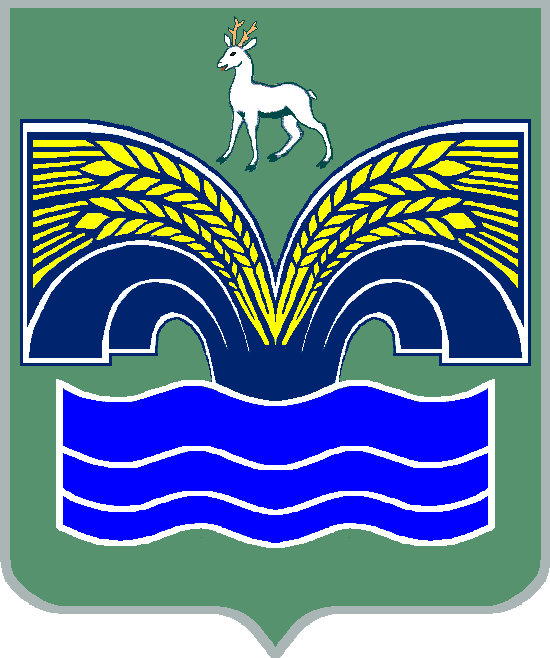 СЕЛЬСКОГО ПОСЕЛЕНИЯ ХилковоМУНИЦИПАЛЬНОГО РАЙОНА КрасноярскийСАМАРСКОЙ ОБЛАСТИРЕШЕНИЕот 06 декабря 2013 года  № 37Об утверждении Генерального плана сельского поселения Хилково муниципального района Красноярский Самарской областиВ соответствии с частью 1 статьи 24 Градостроительного кодекса Российской Федерации, пунктом 20 части 1 статьи 14 Федерального закона от 6 октября 2003 года № 131-ФЗ «Об общих принципах организации местного самоуправления в Российской Федерации», с учетом заключения о результатах публичных слушаний по проекту Генерального плана сельского поселения Хилково муниципального района Красноярский Самарской области от 04 октября 2013 года, Собрание представителей сельского поселения Хилково муниципального района Красноярский Самарской области решило:1. Утвердить Генеральный план сельского поселения Хилково муниципального района Красноярский Самарской области (прилагается), включающий:положение о территориальном планировании сельского поселения Хилково муниципального района Красноярский Самарской области;карту границ населенных пунктов, входящих в состав сельского поселения Хилково муниципального района Красноярский Самарской области;карту функциональных зон сельского поселения Хилково муниципального района Красноярский Самарской области, М 1:25 000;карту функциональных зон сельского поселения Хилково муниципального района Красноярский Самарской области, М 1:5 000;карту планируемого размещения объектов местного значения сельского поселения Хилково муниципального района Красноярский Самарской области, М 1:5 000;карту планируемого размещения объектов местного значения сельского поселения Хилково муниципального района Красноярский Самарской области (инженерной инфраструктуры), М 1:5 000;карту планируемого размещения объектов местного значения сельского поселения Хилково муниципального района Красноярский Самарской области (транспортной инфраструктуры), М 1:10 000.2. Опубликовать настоящее решение, Генеральный план сельского поселения Хилково муниципального района Красноярский Самарской области в газете «Красноярские новости».3. Настоящее решение вступает в силу на следующий день после его официального опубликования.  Глава сельского поселения Хилково 					О.Ю. ДолговПОЛОЖЕНИЕО ТЕРРИТОРИАЛЬНОМ ПЛАНИРОВАНИИ СЕЛЬСКОГО ПОСЕЛЕНИЯ ХИЛКОВО МУНИЦИПАЛЬНОГО РАЙОНА КРАСНОЯРСКИЙ САМАРСКОЙ ОБЛАСТИ1. Общие положения1.1. В соответствии с градостроительным законодательством Генеральный план сельского поселения Хилково муниципального района Красноярский Самарской области (далее – Генеральный план) является документом территориального планирования муниципального образования. Генеральным планом определено, исходя из совокупности социальных, экономических, экологических и иных факторов, назначение территорий сельского поселения Хилково муниципального района Красноярский Самарской области в целях обеспечения их устойчивого развития, развития инженерной, транспортной и социальной инфраструктур, обеспечения учета интересов граждан и их объединений, Российской Федерации, субъектов Российской Федерации, муниципальных образований.1.2. Генеральный план разработан в соответствии с Конституцией Российской Федерации, Градостроительным кодексом Российской Федерации, Земельным кодексом Российской Федерации, Федеральным законом «Об общих принципах организации законодательных (представительных) и исполнительных органов государственной власти субъектов Российской Федерации», иными федеральными законами и нормативными правовыми актами Российской Федерации, законами и иными нормативными правовыми актами Самарской области, Уставом сельского поселения Хилково муниципального района Красноярский Самарской области, иными нормативными правовыми актами муниципального района Красноярский Самарской области.1.3. При осуществлении территориального планирования сельского поселения Хилково учтены интересы Российской Федерации, Самарской области, муниципального района Красноярский по реализации полномочий федеральных органов государственной власти, органов государственной власти Самарской области и органов местного самоуправления муниципального района Красноярский, а также необходимость создания благоприятных условий для реализации на территории Самарской области приоритетных национальных проектов, федеральных и областных целевых программ, программ развития муниципального района Красноярский.1.4. Генеральный план разработан на основе Стратегии социально-экономического развития Самарской области на период до 2020 года, одобренной постановлением Правительства Самарской области от 09.10.2006 № 129, планов и программ комплексного социально-экономического развития муниципального района Красноярский и сельского поселения Хилково.1.5. При подготовке Генерального плана учтены:программы, принятые в установленном порядке и реализуемые за счет средств федерального бюджета, бюджета Самарской области, бюджета муниципального района Красноярский, бюджета сельского поселения Хилково;решения органов государственной власти, органов местного самоуправления, иных главных распорядителей средств соответствующих бюджетов, предусматривающие создание на территории сельского поселения Хилково объектов федерального значения, объектов регионального значения, объектов местного значения;инвестиционные программы субъектов естественных монополий, организаций коммунального комплекса;сведения, содержащиеся в федеральной государственной информационной системе территориального планирования;Схема территориального планирования Самарской области, утвержденная постановлением Правительства Самарской области от 13.12.2007 № 261;Схема территориального планирования муниципального района Красноярский Самарской области, утвержденная решением Собрания представителей муниципального района Красноярский Самарской области от 28.04.2010 № 8-СП;предложения заинтересованных лиц.1.6. Генеральный план включает:положение о территориальном планировании сельского поселения Хилково;карту границ населённых пунктов, входящих в состав сельского поселения Хилково муниципального района Красноярский Самарской области (М 1:25 000);карту функциональных зон сельского поселения Хилково муниципального района Красноярский Самарской области (М 1:25 000);карту функциональных зон сельского поселения Хилково муниципального района Красноярский Самарской области (М 1:10 000);карты планируемого размещения объектов местного значения сельского поселения Хилково муниципального района Красноярский Самарской области.1.7. Положение о территориальном планировании сельского поселения Хилково муниципального района Красноярский Самарской области включает:сведения о видах, назначении и наименованиях планируемых для размещения объектов местного значения сельского поселения Хилково, их основные характеристики, их местоположение (для объектов местного значения, не являющихся линейными объектами, указываются функциональные зоны), а также характеристики зон с особыми условиями использования территорий в случае, если установление таких зон требуется в связи с размещением данных объектов;параметры функциональных зон, а также сведения о планируемых для размещения в них объектах федерального значения, объектах регионального значения, объектах местного значения муниципального района Красноярский, объектов местного значения сельского поселения Хилково, за исключением линейных объектов.1.8. Карты планируемого размещения объектов местного значения сельского поселения Хилково включают:карту планируемого размещения объектов инженерной инфраструктуры местного значения сельского поселения Хилково муниципального района Красноярский Самарской области (М 1:5 000);карту планируемого размещения объектов транспортной инфраструктуры местного значения сельского поселения Хилково муниципального района Красноярский Самарской области (М 1:10 000);карту планируемого размещения объектов местного значения сельского поселения Хилково муниципального района Красноярский Самарской области (М 1:5 000). 1.9. На картах планируемого размещения объектов местного значения сельского поселения Хилково отображаются планируемые для размещения объекты местного значения – объекты капитального строительства, иные объекты, территории, которые необходимы для осуществления органами местного самоуправления сельского поселения Хилково полномочий по вопросам местного значения сельского поселения и в пределах переданных государственных полномочий в соответствии с федеральными законами, законами Самарской области, Уставом сельского поселения Хилково и оказывают существенное влияние на социально-экономическое развитие сельского поселения Хилково.1.10. Виды объектов местного значения сельского поселения Хилково, отображенные на картах планируемого размещения объектов местного значения сельского поселения Хилково, соответствуют требованиям части 2.1 статьи 5 Закона Самарской области от 12.07.2006 № 90-ГД «О градостроительной деятельности на территории Самарской области».1.11. Реализация Генерального плана осуществляется путем выполнения мероприятий, которые предусмотрены программами социально-экономического развития и целевыми программами, утверждаемыми органами местного самоуправления сельского поселения Хилково, и реализуемыми за счет средств местного бюджета, или нормативными правовыми актами Администрации сельского поселения Хилково об установлении отдельных расходных обязательств, или инвестиционными программами организаций коммунального комплекса. Указанные мероприятия могут включать:1) подготовку и утверждение документации по планировке территории в соответствии с Генеральным планом;2) принятие в порядке, установленном законодательством Российской Федерации, решений о резервировании земель, об изъятии, в том числе путем выкупа, земельных участков для муниципальных нужд, о переводе земель или земельных участков из одной категории в другую;3) создание объектов местного значения сельского поселения Хилково на основании документации по планировке территории.1.12. Программы, реализуемые за счет средств бюджета сельского поселения Хилково,  решения органов местного самоуправления  сельского поселения Хилково, предусматривающие создание объектов местного значения сельского поселения Хилково, инвестиционные программы субъектов естественных монополий, организаций коммунального комплекса, принятые до утверждения Генерального плана и предусматривающие создание объектов местного значения сельского поселения  Хилково, подлежащих в соответствии с частью 2.1 статьи 5 Закона Самарской области от 12.07.2006 № 90-ГД «О градостроительной деятельности на территории Самарской области» отображению в Генеральном плане, но не предусмотренных Генеральным планом, подлежат в двухмесячный срок с даты утверждения Генерального плана приведению в соответствие с Генеральным планом.1.13. В случае если программы, реализуемые за счет средств бюджета сельского поселения Хилково, решения органов местного самоуправления  сельского поселения Хилково, предусматривающие создание объектов местного значения сельского поселения Хилково, инвестиционные программы субъектов естественных монополий, организаций коммунального комплекса принимаются после утверждения Генерального плана и предусматривают создание объектов местного значения сельского поселения Хилково, подлежащих в соответствии с частью 2.1 статьи 5 Закона Самарской области от 12.07.2006 № 90-ГД «О градостроительной деятельности на территории Самарской области» отображению в Генеральном плане, но не предусмотренных Генеральным планом, в Генеральный план в пятимесячный срок с даты утверждения таких программ и принятия таких решений вносятся соответствующие изменения.1.14. Указанные в настоящем Положении характеристики планируемых для размещения объектов местного значения сельского поселения Хилково (площадь, протяженность, количество мест и иные) являются ориентировочными и подлежат уточнению в документации по планировке территории и в проектной документации на соответствующие объекты.1.15. Характеристики зон с особыми условиями использования территории планируемых объектов местного значения сельского поселения Хилково, в случае если установление таких зон требуется в связи с размещением данных объектов, определены в соответствии с законодательством Российской Федерации.Размеры санитарно-защитных зон планируемых объектов местного значения сельского поселения Хилково, являющихся источниками воздействия на среду обитания, определены в соответствии с СанПиН 2.2.1/2.1.1.1200-03 «Санитарно-защитные зоны и санитарная классификация предприятий, сооружений и иных объектов», утвержденными Постановлением Главного государственного санитарного врача РФ от 25.09.2007 № 74 (далее также – СанПиН 2.2.1/2.1.1.1200-03)Размеры санитарно-защитных зон планируемых объектов местного значения сельского поселения Хилково, являющихся источниками воздействия на среду обитания, для которых СанПиН 2.2.1/2.1.1.1200-03 не установлены размеры санитарно-защитной зоны и рекомендуемые разрывы, а также размеры санитарно-защитных зон планируемых объектов местного значения сельского поселения Хилково I - III класса опасности определяются проектами ориентировочного размера санитарно-защитной зоны соответствующих объектов. 1.16. Отображение на картах Генерального плана планируемых для размещения объектов федерального значения, объектов регионального значения, объектов местного значения муниципального района Красноярский не определяет их местоположение, а осуществляется в целях определения функциональных зон их размещения. 1.17. Отображение на картах Генерального плана существующих и планируемых объектов, не являющихся объектами федерального значения, объектами регионального значения, объектами местного значения, осуществляется в информационных целях.2. Сведения о видах, назначении и наименованиях планируемых для размещения объектов местного значения сельского поселения Хилково муниципального района Красноярский                        Самарской области, их основные характеристики и местоположение2.1. Объекты местного значения в сфере физической культуры и массового спорта2.2. Объекты местного значения в сфере культуры2.3. Объекты местного значения в сфере создания условий для массового отдыха жителей                                                         и организации обустройства мест массового отдыха населения2.4. Объекты местного значения в сфере создания условий для обеспечения                                                                            жителей поселения услугами бытового обслуживания2.5. Объекты местного значения в сфере водоснабжения2.6. Объекты местного значения в сфере водоотведения2.7. Объекты местного значения в сфере газоснабжения2.8. Объекты местного значения в сфере электроснабжения2.9. Объекты местного значения в сфере обеспечения жителей поселения услугами связи2.10. Объекты местного значения в сфере транспортной инфраструктуры2.11. Объекты местного значения в сфере организации ритуальных услуг                                                                                        и содержания мест захоронения2.12. Объекты местного значения в сфере обеспечения первичных мер пожарной безопасности                                                   в границах населенных пунктов2.13. Объекты местного значения в сфере защиты населения и территории поселения                                                                от чрезвычайных ситуаций природного и техногенного характера3. Параметры функциональных зон, а также сведения о планируемых для размещения в них объектах регионального значения, объектах местного значения муниципального района Красноярский, объектах местного значения сельского поселения Хилково, за исключением линейных объектов№п/пНазначение инаименование объектаМестоположениеобъектаВид работ, которыйпланируется в целяхразмещения объектаСрок,до которого планируется размещение объекта, г.Основные характеристики объектаОсновные характеристики объектаОсновные характеристики объектаХарактеристики зон с особыми условиями использования территорий№п/пНазначение инаименование объектаМестоположениеобъектаВид работ, которыйпланируется в целяхразмещения объектаСрок,до которого планируется размещение объекта, г.Площадь земельногоучастка, гаПлощадь объекта,гаИные характеристикиХарактеристики зон с особыми условиями использования территорий1.Физкультурно-оздоровительный комплекссело Хилково, ул. Садоваястроительство2033площадь спортивного зала 200 кв.м, площадь бассейна 500 кв.мУстановление зон с особыми условиями использования территорий в связи с размещением объекта не требуется2.Плоскостное спортивное сооружениесело Хилково, ул. Садоваястроительство20330,6Установление зон с особыми условиями использования территорий в связи с размещением объекта не требуется3.Физкультурно-оздоровительный комплекссело Тростянка, ул. Молодежнаястроительство2033площадь спортивного зала 400 кв.мУстановление зон с особыми условиями использования территорий в связи с размещением объекта не требуется4.Плоскостное спортивное сооружениесело Тростянка, ул. Молодежнаястроительство20330,6Установление зон с особыми условиями использования территорий в связи с размещением объекта не требуется5.Физкультурно-оздоровительный комплекссело Краково, ул. Комментернастроительство2033площадь спортивного зала 200 кв.мУстановление зон с особыми условиями использования территорий в связи с размещением объекта не требуется6.Плоскостное спортивное сооружениесело Краково, ул. Комментернастроительство20330,6Установление зон с особыми условиями использования территорий в связи с размещением объекта не требуется7.Плоскостное спортивное сооружениена северо-востоке поселка Малиновкастроительство2033-0,6Установление зон с особыми условиями использования территорий в связи с размещением объекта не требуется8.Плоскостное спортивное сооружениепоселок Булак, ул. Центральнаястроительство2033-0,3Установление зон с особыми условиями использования территорий в связи с размещением объекта не требуется9.Плоскостное спортивное сооружениепоселок Вулкан, ул. Строителейстроительство2033-0,3Установление зон с особыми условиями использования территорий в связи с размещением объекта не требуется№п/пНазначение инаименование объектаМестоположениеобъектаВид работ, которыйпланируется в целяхразмещения объектаСрок,до которого планируется размещение объекта, г.Основные характеристики объектаОсновные характеристики объектаОсновные характеристики объектаХарактеристики зон с особыми условиями использования территорий (ЗСО)№п/пНазначение инаименование объектаМестоположениеобъектаВид работ, которыйпланируется в целяхразмещения объектаСрок,до которого планируется размещение объекта, г.Площадь земельногоучасткаПлощадь объектаИные характеристикиХарактеристики зон с особыми условиями использования территорий (ЗСО)1.Дом культурысело Хилково, ул. Садоваястроительство2033--300 мест Установление зон с особыми условиями использования территорий в связи с размещением объекта не требуется2.Дом культурысело Тростянка, ул. Молодежнаястроительство2033250 местУстановление зон с особыми условиями использования территорий в связи с размещением объекта не требуется3.Дом культурысело Краково, ул. Комментернастроительство2033250 местУстановление зон с особыми условиями использования территорий в связи с размещением объекта не требуется№п/пНазначение инаименование объектаМестоположениеобъектаВид работ, которыйпланируется в целяхразмещения объектаСрок,до которого планируется размещение объекта, г.Основные характеристики объектаОсновные характеристики объектаОсновные характеристики объектаХарактеристики зон с особыми условиями использования территорий (ЗСО)№п/пНазначение инаименование объектаМестоположениеобъектаВид работ, которыйпланируется в целяхразмещения объектаСрок,до которого планируется размещение объекта, г.Площадь земельногоучасткаПлощадь объекта, гаИные характеристикиХарактеристики зон с особыми условиями использования территорий (ЗСО)1.Скверсело Хилково, площадка №2строительство2033-0,71Установление зон с особыми условиями использования территорий в связи с размещением объекта не требуется 2.Бульварсело Хилково, площадка №2строительство2033-0,42Установление зон с особыми условиями использования территорий в связи с размещением объекта не требуется 3.Скверпоселок Малиновка, ул. Малиноваястроительство2033-0,8Установление зон с особыми условиями использования территорий в связи с размещением объекта не требуется 4.Скверпоселок Малиновка, площадка №3строительство20330,6Установление зон с особыми условиями использования территорий в связи с размещением объекта не требуется 5.Скверпоселок Булак, ул. Центральнаястроительство20330,5Установление зон с особыми условиями использования территорий в связи с размещением объекта не требуется 6.Бульварпоселок Булак, ул. Центральнаястроительство20330,29Установление зон с особыми условиями использования территорий в связи с размещением объекта не требуется 7.Скверпоселок Вулкан, ул. Строителейстроительство20330,27Установление зон с особыми условиями использования территорий в связи с размещением объекта не требуется №п/пНазначение инаименование объектаМестоположениеобъектаВид работ, которыйпланируется в целяхразмещения объектаСрок,до которого планируется размещение объекта, г.Основные характеристики объектаОсновные характеристики объектаОсновные характеристики объектаХарактеристики зон с особыми условиями использования территорий (ЗСО)№п/пНазначение инаименование объектаМестоположениеобъектаВид работ, которыйпланируется в целяхразмещения объектаСрок,до которого планируется размещение объекта, г.Площадь земельногоучасткаПлощадь объектаИные характеристикиХарактеристики зон с особыми условиями использования территорий (ЗСО)1.Комплексное предприятие коммунально-бытового обслуживаниясело Хилково, ул. Школьнаястроительство2033-30 рабочих мест, прачечная на  белья в смену, химчистка на  вещей в смену, баня на 35 местВ соответствии с СанПиН 2.2.1/2.1.1.1200-03 ориентировочный размер санитарно-защитной зоны объекта – 100 м№п/пНазначение инаименование объектаМестоположениеобъектаВид работ, которыйпланируется в целяхразмещения объектаСрок,до которого планируется размещение объекта, г.Основные характеристики объектаОсновные характеристики объектаХарактеристики зон с особыми условиями использования территорий (ЗСО)№п/пНазначение инаименование объектаМестоположениеобъектаВид работ, которыйпланируется в целяхразмещения объектаСрок,до которого планируется размещение объекта, г.Протяженность, кмИные характеристикиХарактеристики зон с особыми условиями использования территорий (ЗСО)1.Водопроводные сетипоселок Малиновка, площадка № 3строительство20332,472В соответствии с СанПиН 2.1.4.1110-02 ширину санитарно-защитной полосы следует принимать по обе стороны от крайних линий водопровода:при отсутствии грунтовых вод - не менее 10 м при диаметре водоводов до 1000 мм и не менее 20 м при диаметре водоводов более 1000 мм; при наличии грунтовых вод - не менее 50 м вне зависимости от диаметра водоводов2.Водопроводные сетисело Хилково, в том числе:строительство2033В соответствии с СанПиН 2.1.4.1110-02 ширину санитарно-защитной полосы следует принимать по обе стороны от крайних линий водопровода:при отсутствии грунтовых вод - не менее 10 м при диаметре водоводов до 1000 мм и не менее 20 м при диаметре водоводов более 1000 мм; при наличии грунтовых вод - не менее 50 м вне зависимости от диаметра водоводов2.Водопроводные сетиул. № 4строительство20330,162В соответствии с СанПиН 2.1.4.1110-02 ширину санитарно-защитной полосы следует принимать по обе стороны от крайних линий водопровода:при отсутствии грунтовых вод - не менее 10 м при диаметре водоводов до 1000 мм и не менее 20 м при диаметре водоводов более 1000 мм; при наличии грунтовых вод - не менее 50 м вне зависимости от диаметра водоводов2.Водопроводные сетиплощадка № 1строительство20330,24В соответствии с СанПиН 2.1.4.1110-02 ширину санитарно-защитной полосы следует принимать по обе стороны от крайних линий водопровода:при отсутствии грунтовых вод - не менее 10 м при диаметре водоводов до 1000 мм и не менее 20 м при диаметре водоводов более 1000 мм; при наличии грунтовых вод - не менее 50 м вне зависимости от диаметра водоводов2.Водопроводные сетиплощадка № 2строительство20332,831В соответствии с СанПиН 2.1.4.1110-02 ширину санитарно-защитной полосы следует принимать по обе стороны от крайних линий водопровода:при отсутствии грунтовых вод - не менее 10 м при диаметре водоводов до 1000 мм и не менее 20 м при диаметре водоводов более 1000 мм; при наличии грунтовых вод - не менее 50 м вне зависимости от диаметра водоводов3.Водопроводные сетисело Тростянка, в том числе: строительство2033В соответствии с СанПиН 2.1.4.1110-02 ширину санитарно-защитной полосы следует принимать по обе стороны от крайних линий водопровода:при отсутствии грунтовых вод - не менее 10 м при диаметре водоводов до 1000 мм и не менее 20 м при диаметре водоводов более 1000 мм; при наличии грунтовых вод - не менее 50 м вне зависимости от диаметра водоводов3.Водопроводные сетиул. № Заречная, ул. Ленина, ул. Молодежнаястроительство20330,65В соответствии с СанПиН 2.1.4.1110-02 ширину санитарно-защитной полосы следует принимать по обе стороны от крайних линий водопровода:при отсутствии грунтовых вод - не менее 10 м при диаметре водоводов до 1000 мм и не менее 20 м при диаметре водоводов более 1000 мм; при наличии грунтовых вод - не менее 50 м вне зависимости от диаметра водоводов3.Водопроводные сетиплощадка № 4строительство20330,522В соответствии с СанПиН 2.1.4.1110-02 ширину санитарно-защитной полосы следует принимать по обе стороны от крайних линий водопровода:при отсутствии грунтовых вод - не менее 10 м при диаметре водоводов до 1000 мм и не менее 20 м при диаметре водоводов более 1000 мм; при наличии грунтовых вод - не менее 50 м вне зависимости от диаметра водоводов3.Водопроводные сетиплощадка № 5строительство20331,146В соответствии с СанПиН 2.1.4.1110-02 ширину санитарно-защитной полосы следует принимать по обе стороны от крайних линий водопровода:при отсутствии грунтовых вод - не менее 10 м при диаметре водоводов до 1000 мм и не менее 20 м при диаметре водоводов более 1000 мм; при наличии грунтовых вод - не менее 50 м вне зависимости от диаметра водоводов3.Водопроводные сетиплощадка № 6строительство20331,919В соответствии с СанПиН 2.1.4.1110-02 ширину санитарно-защитной полосы следует принимать по обе стороны от крайних линий водопровода:при отсутствии грунтовых вод - не менее 10 м при диаметре водоводов до 1000 мм и не менее 20 м при диаметре водоводов более 1000 мм; при наличии грунтовых вод - не менее 50 м вне зависимости от диаметра водоводов4.Водопроводные сетипоселок Булак, площадка № 8строительство20331,078В соответствии с СанПиН 2.1.4.1110-02 ширину санитарно-защитной полосы следует принимать по обе стороны от крайних линий водопровода:при отсутствии грунтовых вод - не менее 10 м при диаметре водоводов до 1000 мм и не менее 20 м при диаметре водоводов более 1000 мм; при наличии грунтовых вод - не менее 50 м вне зависимости от диаметра водоводов5.Водопроводные сетисело Краково, в том числе:строительство2033В соответствии с СанПиН 2.1.4.1110-02 ширину санитарно-защитной полосы следует принимать по обе стороны от крайних линий водопровода:при отсутствии грунтовых вод - не менее 10 м при диаметре водоводов до 1000 мм и не менее 20 м при диаметре водоводов более 1000 мм; при наличии грунтовых вод - не менее 50 м вне зависимости от диаметра водоводов5.Водопроводные сетиул. Комментернастроительство20332,109В соответствии с СанПиН 2.1.4.1110-02 ширину санитарно-защитной полосы следует принимать по обе стороны от крайних линий водопровода:при отсутствии грунтовых вод - не менее 10 м при диаметре водоводов до 1000 мм и не менее 20 м при диаметре водоводов более 1000 мм; при наличии грунтовых вод - не менее 50 м вне зависимости от диаметра водоводов5.Водопроводные сетиплощадка № 10строительство20332,393В соответствии с СанПиН 2.1.4.1110-02 ширину санитарно-защитной полосы следует принимать по обе стороны от крайних линий водопровода:при отсутствии грунтовых вод - не менее 10 м при диаметре водоводов до 1000 мм и не менее 20 м при диаметре водоводов более 1000 мм; при наличии грунтовых вод - не менее 50 м вне зависимости от диаметра водоводов6.Водопроводные сетипоселок Вулкан, в том числе: строительство2033В соответствии с СанПиН 2.1.4.1110-02 ширину санитарно-защитной полосы следует принимать по обе стороны от крайних линий водопровода:при отсутствии грунтовых вод - не менее 10 м при диаметре водоводов до 1000 мм и не менее 20 м при диаметре водоводов более 1000 мм; при наличии грунтовых вод - не менее 50 м вне зависимости от диаметра водоводов6.Водопроводные сетиплощадка № 9строительство20330,814В соответствии с СанПиН 2.1.4.1110-02 ширину санитарно-защитной полосы следует принимать по обе стороны от крайних линий водопровода:при отсутствии грунтовых вод - не менее 10 м при диаметре водоводов до 1000 мм и не менее 20 м при диаметре водоводов более 1000 мм; при наличии грунтовых вод - не менее 50 м вне зависимости от диаметра водоводов6.Водопроводные сетиул. Строителейстроительство20331,157В соответствии с СанПиН 2.1.4.1110-02 ширину санитарно-защитной полосы следует принимать по обе стороны от крайних линий водопровода:при отсутствии грунтовых вод - не менее 10 м при диаметре водоводов до 1000 мм и не менее 20 м при диаметре водоводов более 1000 мм; при наличии грунтовых вод - не менее 50 м вне зависимости от диаметра водоводов7.Водопроводные сетидеревня Екатериновка, в том числе: строительство2033В соответствии с СанПиН 2.1.4.1110-02 ширину санитарно-защитной полосы следует принимать по обе стороны от крайних линий водопровода:при отсутствии грунтовых вод - не менее 10 м при диаметре водоводов до 1000 мм и не менее 20 м при диаметре водоводов более 1000 мм; при наличии грунтовых вод - не менее 50 м вне зависимости от диаметра водоводов7.Водопроводные сетиул. Леснаястроительство20330,732В соответствии с СанПиН 2.1.4.1110-02 ширину санитарно-защитной полосы следует принимать по обе стороны от крайних линий водопровода:при отсутствии грунтовых вод - не менее 10 м при диаметре водоводов до 1000 мм и не менее 20 м при диаметре водоводов более 1000 мм; при наличии грунтовых вод - не менее 50 м вне зависимости от диаметра водоводов7.Водопроводные сетиплощадка № 7строительство20330,319В соответствии с СанПиН 2.1.4.1110-02 ширину санитарно-защитной полосы следует принимать по обе стороны от крайних линий водопровода:при отсутствии грунтовых вод - не менее 10 м при диаметре водоводов до 1000 мм и не менее 20 м при диаметре водоводов более 1000 мм; при наличии грунтовых вод - не менее 50 м вне зависимости от диаметра водоводов8.Водозаборпоселок Вулкан, площадка № 9реконструкция2033-увеличение производительности на 110 куб.мВ соответствии с СанПиН 2.1.4.1110-02 радиус 1-ого пояса ЗСО от 30 до 50 м в зависимости от защищенности подземных вод. Размеры 2-ого и 3-его поясов ЗСО определяются на основании гидрогеологических расчетов9.Водозаборна востоке за границей деревни Екатериновкареконструкция2033-увеличение производительности на 108 куб.мВ соответствии с СанПиН 2.1.4.1110-02 радиус 1-ого пояса ЗСО от 30 до 50 м в зависимости от защищенности подземных вод. Размеры 2-ого и 3-его поясов ЗСО определяются на основании гидрогеологических расчетов10.Водозаборсело Хилково, в том числе:реконструкция2033-В соответствии с СанПиН 2.1.4.1110-02 радиус 1-ого пояса ЗСО от 30 до 50 м в зависимости от защищенности подземных вод. Размеры 2-ого и 3-его поясов ЗСО определяются на основании гидрогеологических расчетов10.Водозаборул. Советскаяреконструкция2033увеличение производительности на 233 куб.мВ соответствии с СанПиН 2.1.4.1110-02 радиус 1-ого пояса ЗСО от 30 до 50 м в зависимости от защищенности подземных вод. Размеры 2-ого и 3-его поясов ЗСО определяются на основании гидрогеологических расчетов10.Водозаборна севере за границе селареконструкция2033увеличение производительности на 233 куб.мВ соответствии с СанПиН 2.1.4.1110-02 радиус 1-ого пояса ЗСО от 30 до 50 м в зависимости от защищенности подземных вод. Размеры 2-ого и 3-его поясов ЗСО определяются на основании гидрогеологических расчетов10.Водозаборна севере селареконструкция2033увеличение производительности на 233 куб.мВ соответствии с СанПиН 2.1.4.1110-02 радиус 1-ого пояса ЗСО от 30 до 50 м в зависимости от защищенности подземных вод. Размеры 2-ого и 3-его поясов ЗСО определяются на основании гидрогеологических расчетов10.Водозаборна западе селареконструкция2033увеличение производительности на 233 куб.мВ соответствии с СанПиН 2.1.4.1110-02 радиус 1-ого пояса ЗСО от 30 до 50 м в зависимости от защищенности подземных вод. Размеры 2-ого и 3-его поясов ЗСО определяются на основании гидрогеологических расчетов11.Водозаборна востоке за границей села Тростянкареконструкция2033увеличение производительности на 210 куб.мВ соответствии с СанПиН 2.1.4.1110-02 радиус 1-ого пояса ЗСО от 30 до 50 м в зависимости от защищенности подземных вод. Размеры 2-ого и 3-его поясов ЗСО определяются на основании гидрогеологических расчетов12.Водозаборна севере села Краковостроительство2033увеличение производительности на 150 куб.мВ соответствии с СанПиН 2.1.4.1110-02 радиус 1-ого пояса ЗСО от 30 до 50 м в зависимости от защищенности подземных вод. Размеры 2-ого и 3-его поясов ЗСО определяются на основании гидрогеологических расчетов13.Водозаборна западе поселка Малиновкареконструкция2033-увеличение производительности на 150 куб.мВ соответствии с СанПиН 2.1.4.1110-02 радиус 1-ого пояса ЗСО от 30 до 50 м в зависимости от защищенности подземных вод. Размеры 2-ого и 3-его поясов ЗСО определяются на основании гидрогеологических расчетов14.Водозаборпоселок Булак, площадка № 8реконструкция2033-увеличение производительности на 105 куб.мВ соответствии с СанПиН 2.1.4.1110-02 радиус 1-ого пояса ЗСО от 30 до 50 м в зависимости от защищенности подземных вод. Размеры 2-ого и 3-его поясов ЗСО определяются на основании гидрогеологических расчетов15.Водонапорная башняна западе села Краковостроительство203350 куб.м/сутВ соответствии с СанПиН 2.1.4.1110-02 граница первого пояса ЗСО водопроводных сооружений принимается на расстоянии не менее 10 м от объекта№п/пНазначение инаименование объектаМестоположениеобъектаВид работ, которыйпланируется в целяхразмещения объектаСрок,до которого планируется размещение объекта, г.Основные характеристики объектаОсновные характеристики объектаХарактеристики зон с особыми условиями использования территорий (ЗСО)№п/пНазначение инаименование объектаМестоположениеобъектаВид работ, которыйпланируется в целяхразмещения объектаСрок,до которого планируется размещение объекта, г.Протяженность, кмИные характеристикиХарактеристики зон с особыми условиями использования территорий (ЗСО)1.Канализационные насосные станциипоселок Малиновка, площадка № 3строительство2033-производительность –73 куб.м/сутВ соответствии с СанПиН 2.2.1/2.1.1.1200-03 ориентировочный размер санитарно-защитной зоны объекта – 15 м2.Канализационные насосные станциисело Хилково, в том числе:строительство2033В соответствии с СанПиН 2.2.1/2.1.1.1200-03 ориентировочный размер санитарно-защитной зоны объекта – 15 м2.Канализационные насосные станцииплощадка № 2строительство2033-производительность – до 130 куб.м/сутВ соответствии с СанПиН 2.2.1/2.1.1.1200-03 ориентировочный размер санитарно-защитной зоны объекта – 15 м2.Канализационные насосные станцииул. Мирастроительство2033-производительность – до 200 куб.м/сутВ соответствии с СанПиН 2.2.1/2.1.1.1200-03 ориентировочный размер санитарно-защитной зоны объекта – 20 м2.Канализационные насосные станцииплощадка № 1строительство2033-производительность – до 225 куб.м/сутВ соответствии с СанПиН 2.2.1/2.1.1.1200-03 ориентировочный размер санитарно-защитной зоны объекта – 20 м3.Сети канализациисело Хилково, в том числе:строительство2033В соответствии с табл. 15 СП 42.13330 определяется на стадии проекта планировки территории3.Сети канализацииплощадка № 1строительство20330,582КбВ соответствии с табл. 15 СП 42.13330 определяется на стадии проекта планировки территории3.Сети канализацииплощадка № 2строительство20331,421КбВ соответствии с табл. 15 СП 42.13330 определяется на стадии проекта планировки территории3.Сети канализацииул. Гагарина, ул. Мира, ул. Садовая, ул. Ленина, ул. Похлебина, ул. Школьная, ул. Рабочая, ул. № 1строительство20332,195КбВ соответствии с табл. 15 СП 42.13330 определяется на стадии проекта планировки территории3.Сети канализацииул. Гагарина, ул. Мира, ул. Садовая, ул. Ленина, ул. Похлебина, ул. Школьная, ул. Рабочая, ул. № 1строительство20334,612НКВ соответствии с табл. 15 СП 42.13330 определяется на стадии проекта планировки территории4.Сети канализациипоселок Малиновка, в том числе:строительство2033В соответствии с табл. 15 СП 42.13330 определяется на стадии проекта планировки территории4.Сети канализациипоселок Малиновка, в том числе:строительство2033В соответствии с табл. 15 СП 42.13330 определяется на стадии проекта планировки территории4.Сети канализацииул. № 10строительство20330,288НКВ соответствии с табл. 15 СП 42.13330 определяется на стадии проекта планировки территории4.Сети канализацииул. № 10строительство20330,766КбВ соответствии с табл. 15 СП 42.13330 определяется на стадии проекта планировки территории4.Сети канализацииплощадка № 3строительство20332,208КбВ соответствии с табл. 15 СП 42.13330 определяется на стадии проекта планировки территории5.Канализационные очистные сооруженияна северо-востоке за границей села Хилковостроительство2033производительность 650 куб.м/сут.соответствии с СанПиН 2.2.1/2.1.1.1200-03 ориентировочный размер санитарно-защитной зоны объекта – 200 м№п/пНазначение инаименование объектаМестоположениеобъектаВид работ, которыйпланируется в целяхразмещения объектаСрок,до которого планируется размещение объекта, г.Основные характеристики объектаОсновные характеристики объектаХарактеристики зон с особыми условиями использования территорий (ЗСО)№п/пНазначение инаименование объектаМестоположениеобъектаВид работ, которыйпланируется в целяхразмещения объектаСрок,до которого планируется размещение объекта, г.Протяженность, кмИные характеристикиХарактеристики зон с особыми условиями использования территорий (ЗСО)1.Газопровод низкого давлениясело Хилково, в том числе:строительство2033В соответствии с Правилами охраны газораспределительных сетей, утвержденными Постановлением Правительства Российской Федерации от 20.11.2000 № 878, вдоль трасс наружных газопроводов охранные зоны устанавливаются в виде территории, ограниченной условными линиями, проходящими на расстоянии 2 метров с каждой стороны газопровода; вдоль трасс подземных газопроводов из полиэтиленовых труб при использовании медного провода для обозначения трассы газопровода - в виде территории, ограниченной условными линиями, проходящими на расстоянии 3 метров от газопровода со стороны провода и 2 метров - с противоположной стороны1.Газопровод низкого давленияплощадка № 1строительство20331,23В соответствии с Правилами охраны газораспределительных сетей, утвержденными Постановлением Правительства Российской Федерации от 20.11.2000 № 878, вдоль трасс наружных газопроводов охранные зоны устанавливаются в виде территории, ограниченной условными линиями, проходящими на расстоянии 2 метров с каждой стороны газопровода; вдоль трасс подземных газопроводов из полиэтиленовых труб при использовании медного провода для обозначения трассы газопровода - в виде территории, ограниченной условными линиями, проходящими на расстоянии 3 метров от газопровода со стороны провода и 2 метров - с противоположной стороны1.Газопровод низкого давленияплощадка № 2строительство20332,17В соответствии с Правилами охраны газораспределительных сетей, утвержденными Постановлением Правительства Российской Федерации от 20.11.2000 № 878, вдоль трасс наружных газопроводов охранные зоны устанавливаются в виде территории, ограниченной условными линиями, проходящими на расстоянии 2 метров с каждой стороны газопровода; вдоль трасс подземных газопроводов из полиэтиленовых труб при использовании медного провода для обозначения трассы газопровода - в виде территории, ограниченной условными линиями, проходящими на расстоянии 3 метров от газопровода со стороны провода и 2 метров - с противоположной стороны2.Газопровод высокого давлениясело Хилково, площадка № 2строительство20330,03В соответствии с Правилами охраны газораспределительных сетей, утвержденными Постановлением Правительства Российской Федерации от 20.11.2000 № 878, вдоль трасс наружных газопроводов охранные зоны устанавливаются в виде территории, ограниченной условными линиями, проходящими на расстоянии 2 метров с каждой стороны газопровода; вдоль трасс подземных газопроводов из полиэтиленовых труб при использовании медного провода для обозначения трассы газопровода - в виде территории, ограниченной условными линиями, проходящими на расстоянии 3 метров от газопровода со стороны провода и 2 метров - с противоположной стороны3.Газопровод низкого давлениясело Тростянка, в том числе:строительство2033В соответствии с Правилами охраны газораспределительных сетей, утвержденными Постановлением Правительства Российской Федерации от 20.11.2000 № 878, вдоль трасс наружных газопроводов охранные зоны устанавливаются в виде территории, ограниченной условными линиями, проходящими на расстоянии 2 метров с каждой стороны газопровода; вдоль трасс подземных газопроводов из полиэтиленовых труб при использовании медного провода для обозначения трассы газопровода - в виде территории, ограниченной условными линиями, проходящими на расстоянии 3 метров от газопровода со стороны провода и 2 метров - с противоположной стороны3.Газопровод низкого давленияплощадка № 4строительство20330,6В соответствии с Правилами охраны газораспределительных сетей, утвержденными Постановлением Правительства Российской Федерации от 20.11.2000 № 878, вдоль трасс наружных газопроводов охранные зоны устанавливаются в виде территории, ограниченной условными линиями, проходящими на расстоянии 2 метров с каждой стороны газопровода; вдоль трасс подземных газопроводов из полиэтиленовых труб при использовании медного провода для обозначения трассы газопровода - в виде территории, ограниченной условными линиями, проходящими на расстоянии 3 метров от газопровода со стороны провода и 2 метров - с противоположной стороны3.Газопровод низкого давленияплощадка № 5строительство20331,27В соответствии с Правилами охраны газораспределительных сетей, утвержденными Постановлением Правительства Российской Федерации от 20.11.2000 № 878, вдоль трасс наружных газопроводов охранные зоны устанавливаются в виде территории, ограниченной условными линиями, проходящими на расстоянии 2 метров с каждой стороны газопровода; вдоль трасс подземных газопроводов из полиэтиленовых труб при использовании медного провода для обозначения трассы газопровода - в виде территории, ограниченной условными линиями, проходящими на расстоянии 3 метров от газопровода со стороны провода и 2 метров - с противоположной стороны3.Газопровод низкого давленияплощадка № 6строительство20332,08В соответствии с Правилами охраны газораспределительных сетей, утвержденными Постановлением Правительства Российской Федерации от 20.11.2000 № 878, вдоль трасс наружных газопроводов охранные зоны устанавливаются в виде территории, ограниченной условными линиями, проходящими на расстоянии 2 метров с каждой стороны газопровода; вдоль трасс подземных газопроводов из полиэтиленовых труб при использовании медного провода для обозначения трассы газопровода - в виде территории, ограниченной условными линиями, проходящими на расстоянии 3 метров от газопровода со стороны провода и 2 метров - с противоположной стороны4.Газопровод высокого давлениясело Тростянка, площадка № 6строительство20330,15В соответствии с Правилами охраны газораспределительных сетей, утвержденными Постановлением Правительства Российской Федерации от 20.11.2000 № 878, вдоль трасс наружных газопроводов охранные зоны устанавливаются в виде территории, ограниченной условными линиями, проходящими на расстоянии 2 метров с каждой стороны газопровода; вдоль трасс подземных газопроводов из полиэтиленовых труб при использовании медного провода для обозначения трассы газопровода - в виде территории, ограниченной условными линиями, проходящими на расстоянии 3 метров от газопровода со стороны провода и 2 метров - с противоположной стороны5.Газопровод низкого давлениядеревня Екатериновка, в том числе:строительство2033В соответствии с Правилами охраны газораспределительных сетей, утвержденными Постановлением Правительства Российской Федерации от 20.11.2000 № 878, вдоль трасс наружных газопроводов охранные зоны устанавливаются в виде территории, ограниченной условными линиями, проходящими на расстоянии 2 метров с каждой стороны газопровода; вдоль трасс подземных газопроводов из полиэтиленовых труб при использовании медного провода для обозначения трассы газопровода - в виде территории, ограниченной условными линиями, проходящими на расстоянии 3 метров от газопровода со стороны провода и 2 метров - с противоположной стороны5.Газопровод низкого давленияул. Леснаястроительство20330,55В соответствии с Правилами охраны газораспределительных сетей, утвержденными Постановлением Правительства Российской Федерации от 20.11.2000 № 878, вдоль трасс наружных газопроводов охранные зоны устанавливаются в виде территории, ограниченной условными линиями, проходящими на расстоянии 2 метров с каждой стороны газопровода; вдоль трасс подземных газопроводов из полиэтиленовых труб при использовании медного провода для обозначения трассы газопровода - в виде территории, ограниченной условными линиями, проходящими на расстоянии 3 метров от газопровода со стороны провода и 2 метров - с противоположной стороны5.Газопровод низкого давленияул. Дачнаястроительство20330,56В соответствии с Правилами охраны газораспределительных сетей, утвержденными Постановлением Правительства Российской Федерации от 20.11.2000 № 878, вдоль трасс наружных газопроводов охранные зоны устанавливаются в виде территории, ограниченной условными линиями, проходящими на расстоянии 2 метров с каждой стороны газопровода; вдоль трасс подземных газопроводов из полиэтиленовых труб при использовании медного провода для обозначения трассы газопровода - в виде территории, ограниченной условными линиями, проходящими на расстоянии 3 метров от газопровода со стороны провода и 2 метров - с противоположной стороны5.Газопровод низкого давленияплощадка № 7строительство20330,66В соответствии с Правилами охраны газораспределительных сетей, утвержденными Постановлением Правительства Российской Федерации от 20.11.2000 № 878, вдоль трасс наружных газопроводов охранные зоны устанавливаются в виде территории, ограниченной условными линиями, проходящими на расстоянии 2 метров с каждой стороны газопровода; вдоль трасс подземных газопроводов из полиэтиленовых труб при использовании медного провода для обозначения трассы газопровода - в виде территории, ограниченной условными линиями, проходящими на расстоянии 3 метров от газопровода со стороны провода и 2 метров - с противоположной стороны6.Газопровод низкого давленияпоселок Малиновка, площадка № 3строительство20332,51В соответствии с Правилами охраны газораспределительных сетей, утвержденными Постановлением Правительства Российской Федерации от 20.11.2000 № 878, вдоль трасс наружных газопроводов охранные зоны устанавливаются в виде территории, ограниченной условными линиями, проходящими на расстоянии 2 метров с каждой стороны газопровода; вдоль трасс подземных газопроводов из полиэтиленовых труб при использовании медного провода для обозначения трассы газопровода - в виде территории, ограниченной условными линиями, проходящими на расстоянии 3 метров от газопровода со стороны провода и 2 метров - с противоположной стороны7.Газопровод низкого давленияпоселок Булак, площадка № 8строительство20331В соответствии с Правилами охраны газораспределительных сетей, утвержденными Постановлением Правительства Российской Федерации от 20.11.2000 № 878, вдоль трасс наружных газопроводов охранные зоны устанавливаются в виде территории, ограниченной условными линиями, проходящими на расстоянии 2 метров с каждой стороны газопровода; вдоль трасс подземных газопроводов из полиэтиленовых труб при использовании медного провода для обозначения трассы газопровода - в виде территории, ограниченной условными линиями, проходящими на расстоянии 3 метров от газопровода со стороны провода и 2 метров - с противоположной стороны8.Газопровод низкого давленияпоселок Вулкан, в том числе:строительство2033В соответствии с Правилами охраны газораспределительных сетей, утвержденными Постановлением Правительства Российской Федерации от 20.11.2000 № 878, вдоль трасс наружных газопроводов охранные зоны устанавливаются в виде территории, ограниченной условными линиями, проходящими на расстоянии 2 метров с каждой стороны газопровода; вдоль трасс подземных газопроводов из полиэтиленовых труб при использовании медного провода для обозначения трассы газопровода - в виде территории, ограниченной условными линиями, проходящими на расстоянии 3 метров от газопровода со стороны провода и 2 метров - с противоположной стороны8.Газопровод низкого давленияплощадка № 9строительство20330,78В соответствии с Правилами охраны газораспределительных сетей, утвержденными Постановлением Правительства Российской Федерации от 20.11.2000 № 878, вдоль трасс наружных газопроводов охранные зоны устанавливаются в виде территории, ограниченной условными линиями, проходящими на расстоянии 2 метров с каждой стороны газопровода; вдоль трасс подземных газопроводов из полиэтиленовых труб при использовании медного провода для обозначения трассы газопровода - в виде территории, ограниченной условными линиями, проходящими на расстоянии 3 метров от газопровода со стороны провода и 2 метров - с противоположной стороны8.Газопровод низкого давленияул. Строителейстроительство20331,03В соответствии с Правилами охраны газораспределительных сетей, утвержденными Постановлением Правительства Российской Федерации от 20.11.2000 № 878, вдоль трасс наружных газопроводов охранные зоны устанавливаются в виде территории, ограниченной условными линиями, проходящими на расстоянии 2 метров с каждой стороны газопровода; вдоль трасс подземных газопроводов из полиэтиленовых труб при использовании медного провода для обозначения трассы газопровода - в виде территории, ограниченной условными линиями, проходящими на расстоянии 3 метров от газопровода со стороны провода и 2 метров - с противоположной стороны8.Газопровод низкого давленияул. Озернаястроительство20330,16В соответствии с Правилами охраны газораспределительных сетей, утвержденными Постановлением Правительства Российской Федерации от 20.11.2000 № 878, вдоль трасс наружных газопроводов охранные зоны устанавливаются в виде территории, ограниченной условными линиями, проходящими на расстоянии 2 метров с каждой стороны газопровода; вдоль трасс подземных газопроводов из полиэтиленовых труб при использовании медного провода для обозначения трассы газопровода - в виде территории, ограниченной условными линиями, проходящими на расстоянии 3 метров от газопровода со стороны провода и 2 метров - с противоположной стороны9.Газопровод низкого давлениясело Краково, в том числе:строительство2033В соответствии с Правилами охраны газораспределительных сетей, утвержденными Постановлением Правительства Российской Федерации от 20.11.2000 № 878, вдоль трасс наружных газопроводов охранные зоны устанавливаются в виде территории, ограниченной условными линиями, проходящими на расстоянии 2 метров с каждой стороны газопровода; вдоль трасс подземных газопроводов из полиэтиленовых труб при использовании медного провода для обозначения трассы газопровода - в виде территории, ограниченной условными линиями, проходящими на расстоянии 3 метров от газопровода со стороны провода и 2 метров - с противоположной стороны9.Газопровод низкого давленияул. Комментернастроительство20332,1В соответствии с Правилами охраны газораспределительных сетей, утвержденными Постановлением Правительства Российской Федерации от 20.11.2000 № 878, вдоль трасс наружных газопроводов охранные зоны устанавливаются в виде территории, ограниченной условными линиями, проходящими на расстоянии 2 метров с каждой стороны газопровода; вдоль трасс подземных газопроводов из полиэтиленовых труб при использовании медного провода для обозначения трассы газопровода - в виде территории, ограниченной условными линиями, проходящими на расстоянии 3 метров от газопровода со стороны провода и 2 метров - с противоположной стороны9.Газопровод низкого давленияплощадка № 10строительство20332,56В соответствии с Правилами охраны газораспределительных сетей, утвержденными Постановлением Правительства Российской Федерации от 20.11.2000 № 878, вдоль трасс наружных газопроводов охранные зоны устанавливаются в виде территории, ограниченной условными линиями, проходящими на расстоянии 2 метров с каждой стороны газопровода; вдоль трасс подземных газопроводов из полиэтиленовых труб при использовании медного провода для обозначения трассы газопровода - в виде территории, ограниченной условными линиями, проходящими на расстоянии 3 метров от газопровода со стороны провода и 2 метров - с противоположной стороны10.Шкафной газорегуляторный пункт (ШГРП)село Краково, ул. Комментернастроительство2033производительность до 570 куб.м/час.В соответствии с Правилами охраны газораспределительных сетей, утвержденными Постановлением Правительства Российской Федерации от 20.11.2000 № 878, охранная зона устанавливается в виде территории, ограниченной замкнутой линией, проведенной на расстоянии 10 метров от границ объекта11.Шкафной газорегуляторный пункт (ШГРП)село Хилково, площадка № 2строительство2033производительность до 250 куб.м/час.В соответствии с Правилами охраны газораспределительных сетей, утвержденными Постановлением Правительства Российской Федерации от 20.11.2000 № 878, охранная зона устанавливается в виде территории, ограниченной замкнутой линией, проведенной на расстоянии 10 метров от границ объекта12.Шкафной газорегуляторный пункт (ШГРП)село Тростянка, площадка № 6строительство2033производительность до 280 куб.м/час.В соответствии с Правилами охраны газораспределительных сетей, утвержденными Постановлением Правительства Российской Федерации от 20.11.2000 № 878, охранная зона устанавливается в виде территории, ограниченной замкнутой линией, проведенной на расстоянии 10 метров от границ объекта№п/пНазначение инаименование объектаМестоположениеобъектаВид работ, которыйпланируется в целяхразмещения объектаСрок,до которого планируется размещение объекта, г.Основные характеристики объектаОсновные характеристики объектаХарактеристики зон с особыми условиями использования территорий (ЗСО)№п/пНазначение инаименование объектаМестоположениеобъектаВид работ, которыйпланируется в целяхразмещения объектаСрок,до которого планируется размещение объекта, г.Протяженность, кмИные характеристикиХарактеристики зон с особыми условиями использования территорий (ЗСО)1.Комплектные трансформаторные подстанциипоселок Малиновка, площадка № 3строительство2033ТП-6/0,4кВ 1Х250кВА-1шт.В соответствии с СанПиН 2.2.1/2.1.1.1200-03 размер санитарно-защитной зоны устанавливается в зависимости от типа (открытые, закрытые), мощности на основании расчетов физического воздействия на атмосферный воздух, а также результатов натурных измерений.2.Комплектные трансформаторные подстанциидеревня Екатериновка, площадка № 7, ул. Леснаяреконструкция2033ТП-6/0,4кВ 1Х250кВА-1шт.В соответствии с СанПиН 2.2.1/2.1.1.1200-03 размер санитарно-защитной зоны устанавливается в зависимости от типа (открытые, закрытые), мощности на основании расчетов физического воздействия на атмосферный воздух, а также результатов натурных измерений.3.Комплектные трансформаторные подстанциисело Краково, в том числе:строительство2033В соответствии с СанПиН 2.2.1/2.1.1.1200-03 размер санитарно-защитной зоны устанавливается в зависимости от типа (открытые, закрытые), мощности на основании расчетов физического воздействия на атмосферный воздух, а также результатов натурных измерений.3.Комплектные трансформаторные подстанцииплощадка № 10строительство2033ТП-6/0,4кВ 1Х160кВА-1шт.В соответствии с СанПиН 2.2.1/2.1.1.1200-03 размер санитарно-защитной зоны устанавливается в зависимости от типа (открытые, закрытые), мощности на основании расчетов физического воздействия на атмосферный воздух, а также результатов натурных измерений.3.Комплектные трансформаторные подстанцииул. Комментернастроительство2033ТП-6/0,4кВ 1Х400кВА-1шт.В соответствии с СанПиН 2.2.1/2.1.1.1200-03 размер санитарно-защитной зоны устанавливается в зависимости от типа (открытые, закрытые), мощности на основании расчетов физического воздействия на атмосферный воздух, а также результатов натурных измерений.4.Комплектные трансформаторные подстанциипоселок Булак, площадка № 8реконструкция2033ТП-6/0,4кВ 1Х250кВА-1шт.В соответствии с СанПиН 2.2.1/2.1.1.1200-03 размер санитарно-защитной зоны устанавливается в зависимости от типа (открытые, закрытые), мощности на основании расчетов физического воздействия на атмосферный воздух, а также результатов натурных измерений.5.Комплектные трансформаторные подстанциисело Тростянка, в том числе:строительство2033В соответствии с СанПиН 2.2.1/2.1.1.1200-03 размер санитарно-защитной зоны устанавливается в зависимости от типа (открытые, закрытые), мощности на основании расчетов физического воздействия на атмосферный воздух, а также результатов натурных измерений.5.Комплектные трансформаторные подстанцииплощадка № 4строительство2033ТП-6/0,4кВ 1Х100кВА-1штВ соответствии с СанПиН 2.2.1/2.1.1.1200-03 размер санитарно-защитной зоны устанавливается в зависимости от типа (открытые, закрытые), мощности на основании расчетов физического воздействия на атмосферный воздух, а также результатов натурных измерений.5.Комплектные трансформаторные подстанцииплощадка № 5строительство2033ТП-6/0,4кВ 1Х160кВА-1штВ соответствии с СанПиН 2.2.1/2.1.1.1200-03 размер санитарно-защитной зоны устанавливается в зависимости от типа (открытые, закрытые), мощности на основании расчетов физического воздействия на атмосферный воздух, а также результатов натурных измерений.5.Комплектные трансформаторные подстанцииплощадка № 6строительство2033ТП-6/0,4кВ 1Х160кВА-1штВ соответствии с СанПиН 2.2.1/2.1.1.1200-03 размер санитарно-защитной зоны устанавливается в зависимости от типа (открытые, закрытые), мощности на основании расчетов физического воздействия на атмосферный воздух, а также результатов натурных измерений.5.Комплектные трансформаторные подстанцииплощадка № 6, ул. Молодежнаяреконструкция2033ТП-6/0,4кВ 1Х250кВА-1штВ соответствии с СанПиН 2.2.1/2.1.1.1200-03 размер санитарно-защитной зоны устанавливается в зависимости от типа (открытые, закрытые), мощности на основании расчетов физического воздействия на атмосферный воздух, а также результатов натурных измерений.6.Комплектные трансформаторные подстанциисело Хилково, в том числе: строительство2033В соответствии с СанПиН 2.2.1/2.1.1.1200-03 размер санитарно-защитной зоны устанавливается в зависимости от типа (открытые, закрытые), мощности на основании расчетов физического воздействия на атмосферный воздух, а также результатов натурных измерений.6.Комплектные трансформаторные подстанцииплощадка № 1строительство2033ТП-6/0,4кВ 1 Х 100кВА-2 шт.В соответствии с СанПиН 2.2.1/2.1.1.1200-03 размер санитарно-защитной зоны устанавливается в зависимости от типа (открытые, закрытые), мощности на основании расчетов физического воздействия на атмосферный воздух, а также результатов натурных измерений.6.Комплектные трансформаторные подстанцииул. Садоваястроительство2033ТП-6/0,4кВ 1 Х 630кВА-1шт.В соответствии с СанПиН 2.2.1/2.1.1.1200-03 размер санитарно-защитной зоны устанавливается в зависимости от типа (открытые, закрытые), мощности на основании расчетов физического воздействия на атмосферный воздух, а также результатов натурных измерений.6.Комплектные трансформаторные подстанциина северо-востоке за границей селастроительство2033ТП-6/0,4кВ 1Х63кВА-1штВ соответствии с СанПиН 2.2.1/2.1.1.1200-03 размер санитарно-защитной зоны устанавливается в зависимости от типа (открытые, закрытые), мощности на основании расчетов физического воздействия на атмосферный воздух, а также результатов натурных измерений.6.Комплектные трансформаторные подстанцииплощадка № 2строительство2033ТП-6/0,4кВ 1 Х 250кВА-2шт.В соответствии с СанПиН 2.2.1/2.1.1.1200-03 размер санитарно-защитной зоны устанавливается в зависимости от типа (открытые, закрытые), мощности на основании расчетов физического воздействия на атмосферный воздух, а также результатов натурных измерений.7.Воздушные линии электропередачисело Хилково, в том числе: строительство2033В соответствии с Правилами установления охранных зон объектов электросетевого хозяйства и особых условий использования земельных участков, расположенных в границах таких зон, утвержденными Постановлением Правительства Российской Федерации от 24.02.2009 № 160, размер охранной зоны – 10 м по обе стороны от крайних проводов (5 м – для линий с самонесущими или изолированными проводами, размещенных в границах населенных пунктов)7.Воздушные линии электропередачиплощадка № 1строительство20330,1напряжение – 10 кВВ соответствии с Правилами установления охранных зон объектов электросетевого хозяйства и особых условий использования земельных участков, расположенных в границах таких зон, утвержденными Постановлением Правительства Российской Федерации от 24.02.2009 № 160, размер охранной зоны – 10 м по обе стороны от крайних проводов (5 м – для линий с самонесущими или изолированными проводами, размещенных в границах населенных пунктов)7.Воздушные линии электропередачиплощадка № 2строительство20330,05напряжение – 10 кВВ соответствии с Правилами установления охранных зон объектов электросетевого хозяйства и особых условий использования земельных участков, расположенных в границах таких зон, утвержденными Постановлением Правительства Российской Федерации от 24.02.2009 № 160, размер охранной зоны – 10 м по обе стороны от крайних проводов (5 м – для линий с самонесущими или изолированными проводами, размещенных в границах населенных пунктов)7.Воздушные линии электропередачиул. Садоваястроительство20330,25напряжение – 10 кВВ соответствии с Правилами установления охранных зон объектов электросетевого хозяйства и особых условий использования земельных участков, расположенных в границах таких зон, утвержденными Постановлением Правительства Российской Федерации от 24.02.2009 № 160, размер охранной зоны – 10 м по обе стороны от крайних проводов (5 м – для линий с самонесущими или изолированными проводами, размещенных в границах населенных пунктов)7.Воздушные линии электропередачина северо-востоке за границей селастроительство20330,4напряжение – 10 кВВ соответствии с Правилами установления охранных зон объектов электросетевого хозяйства и особых условий использования земельных участков, расположенных в границах таких зон, утвержденными Постановлением Правительства Российской Федерации от 24.02.2009 № 160, размер охранной зоны – 10 м по обе стороны от крайних проводов (5 м – для линий с самонесущими или изолированными проводами, размещенных в границах населенных пунктов)8.Воздушные линии электропередачисело Тростянка, в том числе:строительство2033В соответствии с Правилами установления охранных зон объектов электросетевого хозяйства и особых условий использования земельных участков, расположенных в границах таких зон, утвержденными Постановлением Правительства Российской Федерации от 24.02.2009 № 160, размер охранной зоны – 10 м по обе стороны от крайних проводов (5 м – для линий с самонесущими или изолированными проводами, размещенных в границах населенных пунктов)8.Воздушные линии электропередачиплощадка № 4строительство20330,6напряжение – 10 кВВ соответствии с Правилами установления охранных зон объектов электросетевого хозяйства и особых условий использования земельных участков, расположенных в границах таких зон, утвержденными Постановлением Правительства Российской Федерации от 24.02.2009 № 160, размер охранной зоны – 10 м по обе стороны от крайних проводов (5 м – для линий с самонесущими или изолированными проводами, размещенных в границах населенных пунктов)8.Воздушные линии электропередачиплощадка № 5строительство20330,05напряжение – 10 кВВ соответствии с Правилами установления охранных зон объектов электросетевого хозяйства и особых условий использования земельных участков, расположенных в границах таких зон, утвержденными Постановлением Правительства Российской Федерации от 24.02.2009 № 160, размер охранной зоны – 10 м по обе стороны от крайних проводов (5 м – для линий с самонесущими или изолированными проводами, размещенных в границах населенных пунктов)8.Воздушные линии электропередачиплощадка № 6строительство20330,3напряжение – 10 кВВ соответствии с Правилами установления охранных зон объектов электросетевого хозяйства и особых условий использования земельных участков, расположенных в границах таких зон, утвержденными Постановлением Правительства Российской Федерации от 24.02.2009 № 160, размер охранной зоны – 10 м по обе стороны от крайних проводов (5 м – для линий с самонесущими или изолированными проводами, размещенных в границах населенных пунктов)9.Воздушные линии электропередачисело Краково, площадка № 10строительство20330,2напряжение – 10 кВВ соответствии с Правилами установления охранных зон объектов электросетевого хозяйства и особых условий использования земельных участков, расположенных в границах таких зон, утвержденными Постановлением Правительства Российской Федерации от 24.02.2009 № 160, размер охранной зоны – 10 м по обе стороны от крайних проводов (5 м – для линий с самонесущими или изолированными проводами, размещенных в границах населенных пунктов)10.Воздушные линии электропередачипоселок Малиновка, площадка № 3строительство20330,2напряжение – 10 кВВ соответствии с Правилами установления охранных зон объектов электросетевого хозяйства и особых условий использования земельных участков, расположенных в границах таких зон, утвержденными Постановлением Правительства Российской Федерации от 24.02.2009 № 160, размер охранной зоны – 10 м по обе стороны от крайних проводов (5 м – для линий с самонесущими или изолированными проводами, размещенных в границах населенных пунктов)№п/пНазначение инаименование объектаМестоположениеобъектаВид работ, которыйпланируется в целяхразмещения объектаСрок,до которого планируется размещение объекта, г.Основные характеристики объектаОсновные характеристики объектаХарактеристики зон с особыми условиями использования территорий (ЗСО)№п/пНазначение инаименование объектаМестоположениеобъектаВид работ, которыйпланируется в целяхразмещения объектаСрок,до которого планируется размещение объекта, г.Протяженность, кмИные характеристикиХарактеристики зон с особыми условиями использования территорий (ЗСО)1.Ящики кабельныесело Хилково, площадка № 1строительство2033тип – ЯКГ – 20, 2 шт. Установление зон с особыми условиями использования территорий в связи с размещением объекта не требуется2.Шкафы распределительныесело Хилково, площадка № 2строительство2033тип - ШР-150Установление зон с особыми условиями использования территорий в связи с размещением объекта не требуется3.Шкафы распределительныепоселок Малиновка, площадка № 3строительство2033тип - ШР-150Установление зон с особыми условиями использования территорий в связи с размещением объекта не требуется4.АТС 50/200 (50/46)село Хилково, ул. Полевая, 2реконструкция2033увеличение емкости на 250 номеровУстановление зон с особыми условиями использования территорий в связи с размещением объекта не требуется5.Кабель связисело Хилково, ул. Полевая, ул. Школьная, ул. Гагаринастроительство203360Установление зон с особыми условиями использования территорий в связи с размещением объекта не требуется6.Кабель связипоселок Малиновка, ул. Полеваястроительство20332,5Установление зон с особыми условиями использования территорий в связи с размещением объекта не требуется№п/пНазначение инаименование объектаМестоположениеобъектаВид работ, которыйпланируется в целяхразмещения объектаСрок,до которого планируется размещение объекта, г.Основные характеристики объектаОсновные характеристики объектаХарактеристики зон с особыми условиями использования территорий (ЗСО)№п/пНазначение инаименование объектаМестоположениеобъектаВид работ, которыйпланируется в целяхразмещения объектаСрок,до которого планируется размещение объекта, г.Протяженность, кмИные характеристикиХарактеристики зон с особыми условиями использования территорий (ЗСО)1.Улицы и автомобильные дороги местного значениясело Хилково, в том числе:строительство2033Установление зон с особыми условиями использования территорий в связи с размещением объекта не требуется1.Улицы и автомобильные дороги местного значенияплощадка № 1строительство20330,586основная улицаУстановление зон с особыми условиями использования территорий в связи с размещением объекта не требуется1.Улицы и автомобильные дороги местного значенияплощадка № 2строительство20331,563основная улицаУстановление зон с особыми условиями использования территорий в связи с размещением объекта не требуется1.Улицы и автомобильные дороги местного значенияплощадка № 2строительство20330,806второстепенная улицаУстановление зон с особыми условиями использования территорий в связи с размещением объекта не требуется2.Улицы и автомобильные дороги местного значенияпоселок Малиновка, площадка № 3строительство20330,835главная улицаУстановление зон с особыми условиями использования территорий в связи с размещением объекта не требуется2.Улицы и автомобильные дороги местного значенияпоселок Малиновка, площадка № 3строительство20332,951основная улицаУстановление зон с особыми условиями использования территорий в связи с размещением объекта не требуется2.Улицы и автомобильные дороги местного значенияпоселок Малиновка, площадка № 3строительство20330,45второстепенная улицаУстановление зон с особыми условиями использования территорий в связи с размещением объекта не требуется3.Улицы и автомобильные дороги местного значениясело Тростянка, в том числе:строительство2033Установление зон с особыми условиями использования территорий в связи с размещением объекта не требуется3.Улицы и автомобильные дороги местного значенияплощадка № 5строительство20330,313главная улицаУстановление зон с особыми условиями использования территорий в связи с размещением объекта не требуется3.Улицы и автомобильные дороги местного значенияплощадка № 5строительство20331,521основная улицаУстановление зон с особыми условиями использования территорий в связи с размещением объекта не требуется3.Улицы и автомобильные дороги местного значенияплощадка № 6строительство20331,468основная улицаУстановление зон с особыми условиями использования территорий в связи с размещением объекта не требуется3.Улицы и автомобильные дороги местного значенияплощадка № 6строительство20331,182второстепенная улицаУстановление зон с особыми условиями использования территорий в связи с размещением объекта не требуется4.Улицы и автомобильные дороги местного значениядеревня Екатериновка, площадка № 7строительство20330,479основная улицаУстановление зон с особыми условиями использования территорий в связи с размещением объекта не требуется4.Улицы и автомобильные дороги местного значениядеревня Екатериновка, площадка № 7строительство20330,208второстепенная улицаУстановление зон с особыми условиями использования территорий в связи с размещением объекта не требуется5.Улицы и автомобильные дороги местного значениядеревня Екатериновка, площадка № 8строительство20330,755основная улицаУстановление зон с особыми условиями использования территорий в связи с размещением объекта не требуется5.Улицы и автомобильные дороги местного значениядеревня Екатериновка, площадка № 8строительство20330,426второстепенная улицаУстановление зон с особыми условиями использования территорий в связи с размещением объекта не требуется6.Улицы и автомобильные дороги местного значенияпоселок Вулкан, площадка № 9строительство20330,228основная улицаУстановление зон с особыми условиями использования территорий в связи с размещением объекта не требуется6.Улицы и автомобильные дороги местного значенияпоселок Вулкан, площадка № 9строительство20331,056второстепенная улицаУстановление зон с особыми условиями использования территорий в связи с размещением объекта не требуется7.Улицы и автомобильные дороги местного значениясело Краково, площадка № 10строительство20330,954главная улицаУстановление зон с особыми условиями использования территорий в связи с размещением объекта не требуется7.Улицы и автомобильные дороги местного значениясело Краково, площадка № 10строительство20332,283основная улицаУстановление зон с особыми условиями использования территорий в связи с размещением объекта не требуется7.Улицы и автомобильные дороги местного значениясело Краково, площадка № 10строительство20330,833второстепенная улицаУстановление зон с особыми условиями использования территорий в связи с размещением объекта не требуется8.Автомобильно-пешеходный мостсело Хилково, ул. Кооперативнаястроительство2033Установление зон с особыми условиями использования территорий в связи с размещением объекта не требуется9.Автомобильно-пешеходный мостсело Хилково, между ул. Набережная и ул. Садоваястроительство 2033Установление зон с особыми условиями использования территорий в связи с размещением объекта не требуется№п/пНазначение инаименование объектаМестоположениеобъектаВид работ, которыйпланируется в целяхразмещения объектаСрок,до которого планируется размещение объекта, г.Основные характеристики объектаОсновные характеристики объектаОсновные характеристики объектаХарактеристики зон с особыми условиями использования территорий (ЗСО)№п/пНазначение инаименование объектаМестоположениеобъектаВид работ, которыйпланируется в целяхразмещения объектаСрок,до которого планируется размещение объекта, г.Площадь земельногоучасткаПлощадь объекта, гаИные характеристикиХарактеристики зон с особыми условиями использования территорий (ЗСО)1.Кладбищев  на юго-запад от поселка Булакстроительство2033-1,78В соответствии с СанПиН 2.2.1/2.1.1.1200-03 ориентировочный размер санитарно-защитной зоны объекта – 50 м2.Кладбищедеревня Екатериновка, в том числе:строительство 2033В соответствии с СанПиН 2.2.1/2.1.1.1200-03 ориентировочный размер санитарно-защитной зоны объекта – 50 м2.Кладбищев  на северо-восток от деревнистроительство 20330,6В соответствии с СанПиН 2.2.1/2.1.1.1200-03 ориентировочный размер санитарно-защитной зоны объекта – 50 м2.Кладбищев 370 метрах на юго-запад от деревни строительство 20331,06В соответствии с СанПиН 2.2.1/2.1.1.1200-03 ориентировочный размер санитарно-защитной зоны объекта – 50 м3.Кладбищев 730 м к западу от села Хилковостроительство20334,0В соответствии с СанПиН 2.2.1/2.1.1.1200-03 ориентировочный размер санитарно-защитной зоны объекта – 50 м№п/пНазначение инаименование объектаМестоположениеобъектаВид работ, которыйпланируется в целяхразмещения объектаСрок,до которого планируется размещение объекта, г.Основные характеристики объектаОсновные характеристики объектаОсновные характеристики объектаХарактеристики зон с особыми условиями использования территорий (ЗСО)№п/пНазначение инаименование объектаМестоположениеобъектаВид работ, которыйпланируется в целяхразмещения объектаСрок,до которого планируется размещение объекта, г.Площадь земельногоучасткаПлощадь объекта, гаИные характеристикиХарактеристики зон с особыми условиями использования территорий (ЗСО)1.Пожарный пирссело Хилково, на водоеме в западной частистроительство2033площадка с твердым покрытием размером не менее 12х12 мУстановление зон с особыми условиями использования территорий в связи с размещением объекта не требуется2.Пожарный пирссело Тростянка, на водоеме за южной границей селастроительство2033площадка с твердым покрытием размером не менее 12х12 мУстановление зон с особыми условиями использования территорий в связи с размещением объекта не требуется3.Пожарный пирссело Краково, на реке Черновка на западной границе селастроительство2033площадка с твердым покрытием размером не менее 12х12 мУстановление зон с особыми условиями использования территорий в связи с размещением объекта не требуется4.Пожарный пирсдеревня Екатериновка, на водоеме в восточной части деревнистроительство2033площадка с твердым покрытием размером не менее 12х12 мУстановление зон с особыми условиями использования территорий в связи с размещением объекта не требуется5.Пожарный пирспоселок Булак, на водоеме с восточной стороны при въезде в поселокстроительство2033площадка с твердым покрытием размером не менее 12х12 мУстановление зон с особыми условиями использования территорий в связи с размещением объекта не требуется6.Пожарный пирспоселок Вулкан, на водоеме в центральной частистроительство2033площадка с твердым покрытием размером не менее 12х12 мУстановление зон с особыми условиями использования территорий в связи с размещением объекта не требуется№п/пНазначение инаименование объектаМестоположениеобъектаВид работ, которыйпланируется в целяхразмещения объектаСрок,до которого планируется размещение объекта, г.Основные характеристики объектаОсновные характеристики объектаХарактеристики зон с особыми условиями использования территорий (ЗСО)№п/пНазначение инаименование объектаМестоположениеобъектаВид работ, которыйпланируется в целяхразмещения объектаСрок,до которого планируется размещение объекта, г.Протяженность, кмИные характеристикиХарактеристики зон с особыми условиями использования территорий (ЗСО)1.Берегоукрепительное сооружениена северо-западе от поселка Булакреконструкция2033дамбаУстановление зон с особыми условиями использования территорий в связи с размещением объекта не требуется2.Берегоукрепительное сооружениев центре поселка Вулканреконструкция2033дамбаУстановление зон с особыми условиями использования территорий в связи с размещением объекта не требуется3.Берегоукрепительное сооружениедеревня Екатериновка, в том числе:реконструкция2033Установление зон с особыми условиями использования территорий в связи с размещением объекта не требуется3.Берегоукрепительное сооружениев восточной части деревниреконструкция2033дамбаУстановление зон с особыми условиями использования территорий в связи с размещением объекта не требуется3.Берегоукрепительное сооружениев северной части деревниреконструкция2033дамбаУстановление зон с особыми условиями использования территорий в связи с размещением объекта не требуется3.Берегоукрепительное сооружениена восточной границе деревниреконструкция2033плотинаУстановление зон с особыми условиями использования территорий в связи с размещением объекта не требуетсяОписание и параметры функциональных зонОписание и параметры функциональных зонОписание и параметры функциональных зонОписание и параметры функциональных зонОписание и параметры функциональных зонОписание и параметры функциональных зонВид зоны (подзоны)Тип застройкиПлощадь, гаМаксимальная этажность застройкиМаксимальная этажность застройкиМаксимальный размер санитарно-защитной зоны расположенных или планируемых к расположению в зоне объектов (метров)(устанавливается только для производственных, сельскохозяйственных зон и зон специального назначения) Жилая зона (Ж)491,4395491,43953-объекты местного значения муниципального района:- дошкольное образовательное учреждение на 100 мест в селе Хилково, площадка № 2;- дошкольное образовательное учреждение на 100 мест в селе Тростянка, ул. Молодежная;- общеобразовательное учреждение (начального общего, основного общего, среднего (полного) общего образования) на 600 мест в селе Хилково, ул. Школьная (реконструкция).объекты местного значения сельского поселения:- ящики кабельные в селе Хилково, площадка № 1 (2 шт.);- шкафы распределительные в селе Хилково, площадка № 2;- шкафы распределительные в поселке Малиновка, площадка № 3;- АТС 50/200 (50/46) в селе Хилково, ул. Полевая, 2;- водозабор в поселке Вулкан, площадка № 9 (реконструкция); - водозабор в селе Хилково, ул. Советская (реконструкция);- канализационные насосные станции в поселке Малиновка, площадка № 3;- канализационные насосные станции в селе Хилково, площадка № 2;- канализационные насосные станции в селе Хилково, ул. Мира;- канализационные насосные станции в селе Хилково, площадка № 1;- комплектные трансформаторные подстанции в поселке Малиновка, площадка № 3;- комплектные трансформаторные подстанции в деревне Екатериновка, площадка № 7 (реконструкция);- комплектные трансформаторные подстанции в селе Краково, площадка № 10;- комплектные трансформаторные подстанции в поселке Булак, площадка № 8 (реконструкция);- комплектные трансформаторные подстанции в селе Тростянка, площадка № 4;- комплектные трансформаторные подстанции в селе Тростянка, площадка № 5;- комплектные трансформаторные подстанции в селе Тростянка, площадка № 6 (реконструкция);- комплектные трансформаторные подстанции в селе Хилково, площадка № 1 (1 шт.);- комплектные трансформаторные подстанции в селе Хилково, площадка № 2 (1 шт.).объекты местного значения муниципального района:- дошкольное образовательное учреждение на 100 мест в селе Хилково, площадка № 2;- дошкольное образовательное учреждение на 100 мест в селе Тростянка, ул. Молодежная;- общеобразовательное учреждение (начального общего, основного общего, среднего (полного) общего образования) на 600 мест в селе Хилково, ул. Школьная (реконструкция).объекты местного значения сельского поселения:- ящики кабельные в селе Хилково, площадка № 1 (2 шт.);- шкафы распределительные в селе Хилково, площадка № 2;- шкафы распределительные в поселке Малиновка, площадка № 3;- АТС 50/200 (50/46) в селе Хилково, ул. Полевая, 2;- водозабор в поселке Вулкан, площадка № 9 (реконструкция); - водозабор в селе Хилково, ул. Советская (реконструкция);- канализационные насосные станции в поселке Малиновка, площадка № 3;- канализационные насосные станции в селе Хилково, площадка № 2;- канализационные насосные станции в селе Хилково, ул. Мира;- канализационные насосные станции в селе Хилково, площадка № 1;- комплектные трансформаторные подстанции в поселке Малиновка, площадка № 3;- комплектные трансформаторные подстанции в деревне Екатериновка, площадка № 7 (реконструкция);- комплектные трансформаторные подстанции в селе Краково, площадка № 10;- комплектные трансформаторные подстанции в поселке Булак, площадка № 8 (реконструкция);- комплектные трансформаторные подстанции в селе Тростянка, площадка № 4;- комплектные трансформаторные подстанции в селе Тростянка, площадка № 5;- комплектные трансформаторные подстанции в селе Тростянка, площадка № 6 (реконструкция);- комплектные трансформаторные подстанции в селе Хилково, площадка № 1 (1 шт.);- комплектные трансформаторные подстанции в селе Хилково, площадка № 2 (1 шт.).объекты местного значения муниципального района:- дошкольное образовательное учреждение на 100 мест в селе Хилково, площадка № 2;- дошкольное образовательное учреждение на 100 мест в селе Тростянка, ул. Молодежная;- общеобразовательное учреждение (начального общего, основного общего, среднего (полного) общего образования) на 600 мест в селе Хилково, ул. Школьная (реконструкция).объекты местного значения сельского поселения:- ящики кабельные в селе Хилково, площадка № 1 (2 шт.);- шкафы распределительные в селе Хилково, площадка № 2;- шкафы распределительные в поселке Малиновка, площадка № 3;- АТС 50/200 (50/46) в селе Хилково, ул. Полевая, 2;- водозабор в поселке Вулкан, площадка № 9 (реконструкция); - водозабор в селе Хилково, ул. Советская (реконструкция);- канализационные насосные станции в поселке Малиновка, площадка № 3;- канализационные насосные станции в селе Хилково, площадка № 2;- канализационные насосные станции в селе Хилково, ул. Мира;- канализационные насосные станции в селе Хилково, площадка № 1;- комплектные трансформаторные подстанции в поселке Малиновка, площадка № 3;- комплектные трансформаторные подстанции в деревне Екатериновка, площадка № 7 (реконструкция);- комплектные трансформаторные подстанции в селе Краково, площадка № 10;- комплектные трансформаторные подстанции в поселке Булак, площадка № 8 (реконструкция);- комплектные трансформаторные подстанции в селе Тростянка, площадка № 4;- комплектные трансформаторные подстанции в селе Тростянка, площадка № 5;- комплектные трансформаторные подстанции в селе Тростянка, площадка № 6 (реконструкция);- комплектные трансформаторные подстанции в селе Хилково, площадка № 1 (1 шт.);- комплектные трансформаторные подстанции в селе Хилково, площадка № 2 (1 шт.).объекты местного значения муниципального района:- дошкольное образовательное учреждение на 100 мест в селе Хилково, площадка № 2;- дошкольное образовательное учреждение на 100 мест в селе Тростянка, ул. Молодежная;- общеобразовательное учреждение (начального общего, основного общего, среднего (полного) общего образования) на 600 мест в селе Хилково, ул. Школьная (реконструкция).объекты местного значения сельского поселения:- ящики кабельные в селе Хилково, площадка № 1 (2 шт.);- шкафы распределительные в селе Хилково, площадка № 2;- шкафы распределительные в поселке Малиновка, площадка № 3;- АТС 50/200 (50/46) в селе Хилково, ул. Полевая, 2;- водозабор в поселке Вулкан, площадка № 9 (реконструкция); - водозабор в селе Хилково, ул. Советская (реконструкция);- канализационные насосные станции в поселке Малиновка, площадка № 3;- канализационные насосные станции в селе Хилково, площадка № 2;- канализационные насосные станции в селе Хилково, ул. Мира;- канализационные насосные станции в селе Хилково, площадка № 1;- комплектные трансформаторные подстанции в поселке Малиновка, площадка № 3;- комплектные трансформаторные подстанции в деревне Екатериновка, площадка № 7 (реконструкция);- комплектные трансформаторные подстанции в селе Краково, площадка № 10;- комплектные трансформаторные подстанции в поселке Булак, площадка № 8 (реконструкция);- комплектные трансформаторные подстанции в селе Тростянка, площадка № 4;- комплектные трансформаторные подстанции в селе Тростянка, площадка № 5;- комплектные трансформаторные подстанции в селе Тростянка, площадка № 6 (реконструкция);- комплектные трансформаторные подстанции в селе Хилково, площадка № 1 (1 шт.);- комплектные трансформаторные подстанции в селе Хилково, площадка № 2 (1 шт.).объекты местного значения муниципального района:- дошкольное образовательное учреждение на 100 мест в селе Хилково, площадка № 2;- дошкольное образовательное учреждение на 100 мест в селе Тростянка, ул. Молодежная;- общеобразовательное учреждение (начального общего, основного общего, среднего (полного) общего образования) на 600 мест в селе Хилково, ул. Школьная (реконструкция).объекты местного значения сельского поселения:- ящики кабельные в селе Хилково, площадка № 1 (2 шт.);- шкафы распределительные в селе Хилково, площадка № 2;- шкафы распределительные в поселке Малиновка, площадка № 3;- АТС 50/200 (50/46) в селе Хилково, ул. Полевая, 2;- водозабор в поселке Вулкан, площадка № 9 (реконструкция); - водозабор в селе Хилково, ул. Советская (реконструкция);- канализационные насосные станции в поселке Малиновка, площадка № 3;- канализационные насосные станции в селе Хилково, площадка № 2;- канализационные насосные станции в селе Хилково, ул. Мира;- канализационные насосные станции в селе Хилково, площадка № 1;- комплектные трансформаторные подстанции в поселке Малиновка, площадка № 3;- комплектные трансформаторные подстанции в деревне Екатериновка, площадка № 7 (реконструкция);- комплектные трансформаторные подстанции в селе Краково, площадка № 10;- комплектные трансформаторные подстанции в поселке Булак, площадка № 8 (реконструкция);- комплектные трансформаторные подстанции в селе Тростянка, площадка № 4;- комплектные трансформаторные подстанции в селе Тростянка, площадка № 5;- комплектные трансформаторные подстанции в селе Тростянка, площадка № 6 (реконструкция);- комплектные трансформаторные подстанции в селе Хилково, площадка № 1 (1 шт.);- комплектные трансформаторные подстанции в селе Хилково, площадка № 2 (1 шт.).Развитие жилой зоны до 2033 года в селе Хилково планируется на следующих площадках: 1) за счет уплотнения существующей застройки:- по ул. Гагарина общей площадью проектируемой территории 0,53 га, планируется размещение 3 индивидуальных жилых домов, ориентировочная общая площадь жилого фонда 450 кв.м, расчётная численность населения – 9 человека;- по ул. Мира общей площадью проектируемой территории 1 га, планируется размещение 7 индивидуального жилого дома, ориентировочная общая площадь жилого фонда 1050 кв.м, расчётная численность населения – 21 человека.2) на свободных территориях в границах населенного пункта:- на площадке № 1 общей площадью проектируемой территории 5,06 га, планируется размещение 34 индивидуальных жилых домов, ориентировочная общая площадь жилищного фонда – 5100 кв.м, расчётная численность населения – 102 человека;- на площадке № 2 общей площадью проектируемой территории 11,25 га, планируется размещение 75 индивидуальных жилых домов, ориентировочная общая площадь жилищного фонда – 11250 кв.м, расчётная численность населения – 225 человека.Развитие жилой зоны до 2033 года в поселке Малиновка планируется на следующих площадках: 1) за счет уплотнения существующей застройки:- по ул. Малиновая общей площадью проектируемой территории 0,46 га, планируется размещение 2 индивидуальных жилых домов, ориентировочная общая площадь жилищного фонда – 300 кв.м, расчётная численность населения – 6 человек.2) на свободных территориях в границах населенного пункта:- на площадке № 3 общей площадью проектируемой территории 14,9 га, планируется размещение 99 индивидуальных жилых домов, ориентировочная общая площадь жилищного фонда – 14850 кв.м, расчётная численность населения – 297 человек.Развитие жилой зоны до 2033 года в селе Тростянка планируется на следующих площадках: 1) за счет уплотнения существующей застройки:- по ул. Заречная общей площадью проектируемой территории 0,14 га, планируется размещение 1 индивидуального жилого дома, ориентировочная общая площадь жилищного фонда – 150 кв.м, расчётная численность населения – 3 человека;- по ул. Гражданская общей площадью проектируемой территории 0,84 га, планируется размещение 7 индивидуальных жилых домов, ориентировочная общая площадь жилищного фонда – 1050 кв.м, расчётная численность населения – 21 человек;2) на свободных территориях в границах населенного пункта:- на площадке № 4 общей площадью проектируемой территории 2,99 га, планируется размещение 20 индивидуальных жилых домов, ориентировочная общая площадь жилищного фонда – 3000 кв.м, расчётная численность населения – 60 человек;- на площадке № 5 общей площадью проектируемой территории 9,12 га, планируется размещение 61 индивидуальных жилых домов, ориентировочная общая площадь жилищного фонда – 9150 кв.м, расчётная численность населения – 183 человек;- на площадке № 6 общей площадью проектируемой территории 12,86 га, планируется размещение 86 индивидуальных жилых домов, ориентировочная общая площадь жилищного фонда – 12900 кв.м, расчётная численность населения – 258 человек.Развитие жилой зоны до 2033 года в деревне Екатериновка планируется на следующих площадках: 1) за счет уплотнения существующей застройки:- по ул. Лесная общей площадью проектируемой территории 0,67 га, планируется размещение 4 индивидуальных жилых домов, ориентировочная общая площадь жилищного фонда – 600 кв.м, расчётная численность населения – 12 человека;- по ул. Дачная общей площадью проектируемой территории 2,07 га, планируется размещение 14 индивидуальных жилых домов, ориентировочная общая площадь жилищного фонда – 2100 кв.м, расчётная численность населения – 42 человек;2) на свободных территориях в границах населенного пункта:- на площадке № 7 общей площадью проектируемой территории 5,97 га, планируется размещение 40 индивидуальных жилых домов, ориентировочная общая площадь жилищного фонда – 6000 кв.м, расчётная численность населения – 120 человек.Развитие жилой зоны до 2033 года в поселке Булак планируется на следующих площадках: на свободных территориях в границах населенного пункта:- на площадке № 8 общей площадью проектируемой территории 8,2 га, планируется размещение 55 индивидуальных жилых домов, ориентировочная общая площадь жилищного фонда – 8250 кв.м, расчётная численность населения – 165 человек.Развитие жилой зоны до 2033 года в поселке Вулкан планируется на следующих площадках: 1) за счет уплотнения существующей застройки:- по ул. Строителей общей площадью проектируемой территории 2,16 га, планируется размещение 14 индивидуальных жилых домов, ориентировочная общая площадь жилищного фонда – 2100 кв.м, расчётная численность населения – 42 человека;- по ул. Озерная общей площадью проектируемой территории 0,51 га, планируется размещение 3 индивидуальных жилых домов, ориентировочная общая площадь жилищного фонда – 450 кв.м, расчётная численность населения – 9 человек;2) на свободных территориях в границах населенного пункта:- на площадке № 9 общей площадью проектируемой территории 7,14 га, планируется размещение 48 индивидуальных жилых домов, ориентировочная общая площадь жилищного фонда – 7200 кв.м, расчётная численность населения – 144 человек.Развитие жилой зоны до 2033 года в селе Краково планируется на следующих площадках: 1) за счет уплотнения существующей застройки:- по ул. Комментерна общей площадью проектируемой территории 2,57 га, планируется размещение 17 индивидуальных жилых домов, ориентировочная общая площадь жилищного фонда – 2550 кв.м, расчётная численность населения – 51 человека;2) на свободных территориях в границах населенного пункта:- на площадке № 10 общей площадью проектируемой территории 23,6 га, планируется размещение 157 индивидуальных жилых домов, ориентировочная общая площадь жилищного фонда – 23550 кв.м, расчётная численность населения – 471 человек.Развитие жилой зоны до 2033 года в селе Хилково планируется на следующих площадках: 1) за счет уплотнения существующей застройки:- по ул. Гагарина общей площадью проектируемой территории 0,53 га, планируется размещение 3 индивидуальных жилых домов, ориентировочная общая площадь жилого фонда 450 кв.м, расчётная численность населения – 9 человека;- по ул. Мира общей площадью проектируемой территории 1 га, планируется размещение 7 индивидуального жилого дома, ориентировочная общая площадь жилого фонда 1050 кв.м, расчётная численность населения – 21 человека.2) на свободных территориях в границах населенного пункта:- на площадке № 1 общей площадью проектируемой территории 5,06 га, планируется размещение 34 индивидуальных жилых домов, ориентировочная общая площадь жилищного фонда – 5100 кв.м, расчётная численность населения – 102 человека;- на площадке № 2 общей площадью проектируемой территории 11,25 га, планируется размещение 75 индивидуальных жилых домов, ориентировочная общая площадь жилищного фонда – 11250 кв.м, расчётная численность населения – 225 человека.Развитие жилой зоны до 2033 года в поселке Малиновка планируется на следующих площадках: 1) за счет уплотнения существующей застройки:- по ул. Малиновая общей площадью проектируемой территории 0,46 га, планируется размещение 2 индивидуальных жилых домов, ориентировочная общая площадь жилищного фонда – 300 кв.м, расчётная численность населения – 6 человек.2) на свободных территориях в границах населенного пункта:- на площадке № 3 общей площадью проектируемой территории 14,9 га, планируется размещение 99 индивидуальных жилых домов, ориентировочная общая площадь жилищного фонда – 14850 кв.м, расчётная численность населения – 297 человек.Развитие жилой зоны до 2033 года в селе Тростянка планируется на следующих площадках: 1) за счет уплотнения существующей застройки:- по ул. Заречная общей площадью проектируемой территории 0,14 га, планируется размещение 1 индивидуального жилого дома, ориентировочная общая площадь жилищного фонда – 150 кв.м, расчётная численность населения – 3 человека;- по ул. Гражданская общей площадью проектируемой территории 0,84 га, планируется размещение 7 индивидуальных жилых домов, ориентировочная общая площадь жилищного фонда – 1050 кв.м, расчётная численность населения – 21 человек;2) на свободных территориях в границах населенного пункта:- на площадке № 4 общей площадью проектируемой территории 2,99 га, планируется размещение 20 индивидуальных жилых домов, ориентировочная общая площадь жилищного фонда – 3000 кв.м, расчётная численность населения – 60 человек;- на площадке № 5 общей площадью проектируемой территории 9,12 га, планируется размещение 61 индивидуальных жилых домов, ориентировочная общая площадь жилищного фонда – 9150 кв.м, расчётная численность населения – 183 человек;- на площадке № 6 общей площадью проектируемой территории 12,86 га, планируется размещение 86 индивидуальных жилых домов, ориентировочная общая площадь жилищного фонда – 12900 кв.м, расчётная численность населения – 258 человек.Развитие жилой зоны до 2033 года в деревне Екатериновка планируется на следующих площадках: 1) за счет уплотнения существующей застройки:- по ул. Лесная общей площадью проектируемой территории 0,67 га, планируется размещение 4 индивидуальных жилых домов, ориентировочная общая площадь жилищного фонда – 600 кв.м, расчётная численность населения – 12 человека;- по ул. Дачная общей площадью проектируемой территории 2,07 га, планируется размещение 14 индивидуальных жилых домов, ориентировочная общая площадь жилищного фонда – 2100 кв.м, расчётная численность населения – 42 человек;2) на свободных территориях в границах населенного пункта:- на площадке № 7 общей площадью проектируемой территории 5,97 га, планируется размещение 40 индивидуальных жилых домов, ориентировочная общая площадь жилищного фонда – 6000 кв.м, расчётная численность населения – 120 человек.Развитие жилой зоны до 2033 года в поселке Булак планируется на следующих площадках: на свободных территориях в границах населенного пункта:- на площадке № 8 общей площадью проектируемой территории 8,2 га, планируется размещение 55 индивидуальных жилых домов, ориентировочная общая площадь жилищного фонда – 8250 кв.м, расчётная численность населения – 165 человек.Развитие жилой зоны до 2033 года в поселке Вулкан планируется на следующих площадках: 1) за счет уплотнения существующей застройки:- по ул. Строителей общей площадью проектируемой территории 2,16 га, планируется размещение 14 индивидуальных жилых домов, ориентировочная общая площадь жилищного фонда – 2100 кв.м, расчётная численность населения – 42 человека;- по ул. Озерная общей площадью проектируемой территории 0,51 га, планируется размещение 3 индивидуальных жилых домов, ориентировочная общая площадь жилищного фонда – 450 кв.м, расчётная численность населения – 9 человек;2) на свободных территориях в границах населенного пункта:- на площадке № 9 общей площадью проектируемой территории 7,14 га, планируется размещение 48 индивидуальных жилых домов, ориентировочная общая площадь жилищного фонда – 7200 кв.м, расчётная численность населения – 144 человек.Развитие жилой зоны до 2033 года в селе Краково планируется на следующих площадках: 1) за счет уплотнения существующей застройки:- по ул. Комментерна общей площадью проектируемой территории 2,57 га, планируется размещение 17 индивидуальных жилых домов, ориентировочная общая площадь жилищного фонда – 2550 кв.м, расчётная численность населения – 51 человека;2) на свободных территориях в границах населенного пункта:- на площадке № 10 общей площадью проектируемой территории 23,6 га, планируется размещение 157 индивидуальных жилых домов, ориентировочная общая площадь жилищного фонда – 23550 кв.м, расчётная численность населения – 471 человек.Развитие жилой зоны до 2033 года в селе Хилково планируется на следующих площадках: 1) за счет уплотнения существующей застройки:- по ул. Гагарина общей площадью проектируемой территории 0,53 га, планируется размещение 3 индивидуальных жилых домов, ориентировочная общая площадь жилого фонда 450 кв.м, расчётная численность населения – 9 человека;- по ул. Мира общей площадью проектируемой территории 1 га, планируется размещение 7 индивидуального жилого дома, ориентировочная общая площадь жилого фонда 1050 кв.м, расчётная численность населения – 21 человека.2) на свободных территориях в границах населенного пункта:- на площадке № 1 общей площадью проектируемой территории 5,06 га, планируется размещение 34 индивидуальных жилых домов, ориентировочная общая площадь жилищного фонда – 5100 кв.м, расчётная численность населения – 102 человека;- на площадке № 2 общей площадью проектируемой территории 11,25 га, планируется размещение 75 индивидуальных жилых домов, ориентировочная общая площадь жилищного фонда – 11250 кв.м, расчётная численность населения – 225 человека.Развитие жилой зоны до 2033 года в поселке Малиновка планируется на следующих площадках: 1) за счет уплотнения существующей застройки:- по ул. Малиновая общей площадью проектируемой территории 0,46 га, планируется размещение 2 индивидуальных жилых домов, ориентировочная общая площадь жилищного фонда – 300 кв.м, расчётная численность населения – 6 человек.2) на свободных территориях в границах населенного пункта:- на площадке № 3 общей площадью проектируемой территории 14,9 га, планируется размещение 99 индивидуальных жилых домов, ориентировочная общая площадь жилищного фонда – 14850 кв.м, расчётная численность населения – 297 человек.Развитие жилой зоны до 2033 года в селе Тростянка планируется на следующих площадках: 1) за счет уплотнения существующей застройки:- по ул. Заречная общей площадью проектируемой территории 0,14 га, планируется размещение 1 индивидуального жилого дома, ориентировочная общая площадь жилищного фонда – 150 кв.м, расчётная численность населения – 3 человека;- по ул. Гражданская общей площадью проектируемой территории 0,84 га, планируется размещение 7 индивидуальных жилых домов, ориентировочная общая площадь жилищного фонда – 1050 кв.м, расчётная численность населения – 21 человек;2) на свободных территориях в границах населенного пункта:- на площадке № 4 общей площадью проектируемой территории 2,99 га, планируется размещение 20 индивидуальных жилых домов, ориентировочная общая площадь жилищного фонда – 3000 кв.м, расчётная численность населения – 60 человек;- на площадке № 5 общей площадью проектируемой территории 9,12 га, планируется размещение 61 индивидуальных жилых домов, ориентировочная общая площадь жилищного фонда – 9150 кв.м, расчётная численность населения – 183 человек;- на площадке № 6 общей площадью проектируемой территории 12,86 га, планируется размещение 86 индивидуальных жилых домов, ориентировочная общая площадь жилищного фонда – 12900 кв.м, расчётная численность населения – 258 человек.Развитие жилой зоны до 2033 года в деревне Екатериновка планируется на следующих площадках: 1) за счет уплотнения существующей застройки:- по ул. Лесная общей площадью проектируемой территории 0,67 га, планируется размещение 4 индивидуальных жилых домов, ориентировочная общая площадь жилищного фонда – 600 кв.м, расчётная численность населения – 12 человека;- по ул. Дачная общей площадью проектируемой территории 2,07 га, планируется размещение 14 индивидуальных жилых домов, ориентировочная общая площадь жилищного фонда – 2100 кв.м, расчётная численность населения – 42 человек;2) на свободных территориях в границах населенного пункта:- на площадке № 7 общей площадью проектируемой территории 5,97 га, планируется размещение 40 индивидуальных жилых домов, ориентировочная общая площадь жилищного фонда – 6000 кв.м, расчётная численность населения – 120 человек.Развитие жилой зоны до 2033 года в поселке Булак планируется на следующих площадках: на свободных территориях в границах населенного пункта:- на площадке № 8 общей площадью проектируемой территории 8,2 га, планируется размещение 55 индивидуальных жилых домов, ориентировочная общая площадь жилищного фонда – 8250 кв.м, расчётная численность населения – 165 человек.Развитие жилой зоны до 2033 года в поселке Вулкан планируется на следующих площадках: 1) за счет уплотнения существующей застройки:- по ул. Строителей общей площадью проектируемой территории 2,16 га, планируется размещение 14 индивидуальных жилых домов, ориентировочная общая площадь жилищного фонда – 2100 кв.м, расчётная численность населения – 42 человека;- по ул. Озерная общей площадью проектируемой территории 0,51 га, планируется размещение 3 индивидуальных жилых домов, ориентировочная общая площадь жилищного фонда – 450 кв.м, расчётная численность населения – 9 человек;2) на свободных территориях в границах населенного пункта:- на площадке № 9 общей площадью проектируемой территории 7,14 га, планируется размещение 48 индивидуальных жилых домов, ориентировочная общая площадь жилищного фонда – 7200 кв.м, расчётная численность населения – 144 человек.Развитие жилой зоны до 2033 года в селе Краково планируется на следующих площадках: 1) за счет уплотнения существующей застройки:- по ул. Комментерна общей площадью проектируемой территории 2,57 га, планируется размещение 17 индивидуальных жилых домов, ориентировочная общая площадь жилищного фонда – 2550 кв.м, расчётная численность населения – 51 человека;2) на свободных территориях в границах населенного пункта:- на площадке № 10 общей площадью проектируемой территории 23,6 га, планируется размещение 157 индивидуальных жилых домов, ориентировочная общая площадь жилищного фонда – 23550 кв.м, расчётная численность населения – 471 человек.Развитие жилой зоны до 2033 года в селе Хилково планируется на следующих площадках: 1) за счет уплотнения существующей застройки:- по ул. Гагарина общей площадью проектируемой территории 0,53 га, планируется размещение 3 индивидуальных жилых домов, ориентировочная общая площадь жилого фонда 450 кв.м, расчётная численность населения – 9 человека;- по ул. Мира общей площадью проектируемой территории 1 га, планируется размещение 7 индивидуального жилого дома, ориентировочная общая площадь жилого фонда 1050 кв.м, расчётная численность населения – 21 человека.2) на свободных территориях в границах населенного пункта:- на площадке № 1 общей площадью проектируемой территории 5,06 га, планируется размещение 34 индивидуальных жилых домов, ориентировочная общая площадь жилищного фонда – 5100 кв.м, расчётная численность населения – 102 человека;- на площадке № 2 общей площадью проектируемой территории 11,25 га, планируется размещение 75 индивидуальных жилых домов, ориентировочная общая площадь жилищного фонда – 11250 кв.м, расчётная численность населения – 225 человека.Развитие жилой зоны до 2033 года в поселке Малиновка планируется на следующих площадках: 1) за счет уплотнения существующей застройки:- по ул. Малиновая общей площадью проектируемой территории 0,46 га, планируется размещение 2 индивидуальных жилых домов, ориентировочная общая площадь жилищного фонда – 300 кв.м, расчётная численность населения – 6 человек.2) на свободных территориях в границах населенного пункта:- на площадке № 3 общей площадью проектируемой территории 14,9 га, планируется размещение 99 индивидуальных жилых домов, ориентировочная общая площадь жилищного фонда – 14850 кв.м, расчётная численность населения – 297 человек.Развитие жилой зоны до 2033 года в селе Тростянка планируется на следующих площадках: 1) за счет уплотнения существующей застройки:- по ул. Заречная общей площадью проектируемой территории 0,14 га, планируется размещение 1 индивидуального жилого дома, ориентировочная общая площадь жилищного фонда – 150 кв.м, расчётная численность населения – 3 человека;- по ул. Гражданская общей площадью проектируемой территории 0,84 га, планируется размещение 7 индивидуальных жилых домов, ориентировочная общая площадь жилищного фонда – 1050 кв.м, расчётная численность населения – 21 человек;2) на свободных территориях в границах населенного пункта:- на площадке № 4 общей площадью проектируемой территории 2,99 га, планируется размещение 20 индивидуальных жилых домов, ориентировочная общая площадь жилищного фонда – 3000 кв.м, расчётная численность населения – 60 человек;- на площадке № 5 общей площадью проектируемой территории 9,12 га, планируется размещение 61 индивидуальных жилых домов, ориентировочная общая площадь жилищного фонда – 9150 кв.м, расчётная численность населения – 183 человек;- на площадке № 6 общей площадью проектируемой территории 12,86 га, планируется размещение 86 индивидуальных жилых домов, ориентировочная общая площадь жилищного фонда – 12900 кв.м, расчётная численность населения – 258 человек.Развитие жилой зоны до 2033 года в деревне Екатериновка планируется на следующих площадках: 1) за счет уплотнения существующей застройки:- по ул. Лесная общей площадью проектируемой территории 0,67 га, планируется размещение 4 индивидуальных жилых домов, ориентировочная общая площадь жилищного фонда – 600 кв.м, расчётная численность населения – 12 человека;- по ул. Дачная общей площадью проектируемой территории 2,07 га, планируется размещение 14 индивидуальных жилых домов, ориентировочная общая площадь жилищного фонда – 2100 кв.м, расчётная численность населения – 42 человек;2) на свободных территориях в границах населенного пункта:- на площадке № 7 общей площадью проектируемой территории 5,97 га, планируется размещение 40 индивидуальных жилых домов, ориентировочная общая площадь жилищного фонда – 6000 кв.м, расчётная численность населения – 120 человек.Развитие жилой зоны до 2033 года в поселке Булак планируется на следующих площадках: на свободных территориях в границах населенного пункта:- на площадке № 8 общей площадью проектируемой территории 8,2 га, планируется размещение 55 индивидуальных жилых домов, ориентировочная общая площадь жилищного фонда – 8250 кв.м, расчётная численность населения – 165 человек.Развитие жилой зоны до 2033 года в поселке Вулкан планируется на следующих площадках: 1) за счет уплотнения существующей застройки:- по ул. Строителей общей площадью проектируемой территории 2,16 га, планируется размещение 14 индивидуальных жилых домов, ориентировочная общая площадь жилищного фонда – 2100 кв.м, расчётная численность населения – 42 человека;- по ул. Озерная общей площадью проектируемой территории 0,51 га, планируется размещение 3 индивидуальных жилых домов, ориентировочная общая площадь жилищного фонда – 450 кв.м, расчётная численность населения – 9 человек;2) на свободных территориях в границах населенного пункта:- на площадке № 9 общей площадью проектируемой территории 7,14 га, планируется размещение 48 индивидуальных жилых домов, ориентировочная общая площадь жилищного фонда – 7200 кв.м, расчётная численность населения – 144 человек.Развитие жилой зоны до 2033 года в селе Краково планируется на следующих площадках: 1) за счет уплотнения существующей застройки:- по ул. Комментерна общей площадью проектируемой территории 2,57 га, планируется размещение 17 индивидуальных жилых домов, ориентировочная общая площадь жилищного фонда – 2550 кв.м, расчётная численность населения – 51 человека;2) на свободных территориях в границах населенного пункта:- на площадке № 10 общей площадью проектируемой территории 23,6 га, планируется размещение 157 индивидуальных жилых домов, ориентировочная общая площадь жилищного фонда – 23550 кв.м, расчётная численность населения – 471 человек.Развитие жилой зоны до 2033 года в селе Хилково планируется на следующих площадках: 1) за счет уплотнения существующей застройки:- по ул. Гагарина общей площадью проектируемой территории 0,53 га, планируется размещение 3 индивидуальных жилых домов, ориентировочная общая площадь жилого фонда 450 кв.м, расчётная численность населения – 9 человека;- по ул. Мира общей площадью проектируемой территории 1 га, планируется размещение 7 индивидуального жилого дома, ориентировочная общая площадь жилого фонда 1050 кв.м, расчётная численность населения – 21 человека.2) на свободных территориях в границах населенного пункта:- на площадке № 1 общей площадью проектируемой территории 5,06 га, планируется размещение 34 индивидуальных жилых домов, ориентировочная общая площадь жилищного фонда – 5100 кв.м, расчётная численность населения – 102 человека;- на площадке № 2 общей площадью проектируемой территории 11,25 га, планируется размещение 75 индивидуальных жилых домов, ориентировочная общая площадь жилищного фонда – 11250 кв.м, расчётная численность населения – 225 человека.Развитие жилой зоны до 2033 года в поселке Малиновка планируется на следующих площадках: 1) за счет уплотнения существующей застройки:- по ул. Малиновая общей площадью проектируемой территории 0,46 га, планируется размещение 2 индивидуальных жилых домов, ориентировочная общая площадь жилищного фонда – 300 кв.м, расчётная численность населения – 6 человек.2) на свободных территориях в границах населенного пункта:- на площадке № 3 общей площадью проектируемой территории 14,9 га, планируется размещение 99 индивидуальных жилых домов, ориентировочная общая площадь жилищного фонда – 14850 кв.м, расчётная численность населения – 297 человек.Развитие жилой зоны до 2033 года в селе Тростянка планируется на следующих площадках: 1) за счет уплотнения существующей застройки:- по ул. Заречная общей площадью проектируемой территории 0,14 га, планируется размещение 1 индивидуального жилого дома, ориентировочная общая площадь жилищного фонда – 150 кв.м, расчётная численность населения – 3 человека;- по ул. Гражданская общей площадью проектируемой территории 0,84 га, планируется размещение 7 индивидуальных жилых домов, ориентировочная общая площадь жилищного фонда – 1050 кв.м, расчётная численность населения – 21 человек;2) на свободных территориях в границах населенного пункта:- на площадке № 4 общей площадью проектируемой территории 2,99 га, планируется размещение 20 индивидуальных жилых домов, ориентировочная общая площадь жилищного фонда – 3000 кв.м, расчётная численность населения – 60 человек;- на площадке № 5 общей площадью проектируемой территории 9,12 га, планируется размещение 61 индивидуальных жилых домов, ориентировочная общая площадь жилищного фонда – 9150 кв.м, расчётная численность населения – 183 человек;- на площадке № 6 общей площадью проектируемой территории 12,86 га, планируется размещение 86 индивидуальных жилых домов, ориентировочная общая площадь жилищного фонда – 12900 кв.м, расчётная численность населения – 258 человек.Развитие жилой зоны до 2033 года в деревне Екатериновка планируется на следующих площадках: 1) за счет уплотнения существующей застройки:- по ул. Лесная общей площадью проектируемой территории 0,67 га, планируется размещение 4 индивидуальных жилых домов, ориентировочная общая площадь жилищного фонда – 600 кв.м, расчётная численность населения – 12 человека;- по ул. Дачная общей площадью проектируемой территории 2,07 га, планируется размещение 14 индивидуальных жилых домов, ориентировочная общая площадь жилищного фонда – 2100 кв.м, расчётная численность населения – 42 человек;2) на свободных территориях в границах населенного пункта:- на площадке № 7 общей площадью проектируемой территории 5,97 га, планируется размещение 40 индивидуальных жилых домов, ориентировочная общая площадь жилищного фонда – 6000 кв.м, расчётная численность населения – 120 человек.Развитие жилой зоны до 2033 года в поселке Булак планируется на следующих площадках: на свободных территориях в границах населенного пункта:- на площадке № 8 общей площадью проектируемой территории 8,2 га, планируется размещение 55 индивидуальных жилых домов, ориентировочная общая площадь жилищного фонда – 8250 кв.м, расчётная численность населения – 165 человек.Развитие жилой зоны до 2033 года в поселке Вулкан планируется на следующих площадках: 1) за счет уплотнения существующей застройки:- по ул. Строителей общей площадью проектируемой территории 2,16 га, планируется размещение 14 индивидуальных жилых домов, ориентировочная общая площадь жилищного фонда – 2100 кв.м, расчётная численность населения – 42 человека;- по ул. Озерная общей площадью проектируемой территории 0,51 га, планируется размещение 3 индивидуальных жилых домов, ориентировочная общая площадь жилищного фонда – 450 кв.м, расчётная численность населения – 9 человек;2) на свободных территориях в границах населенного пункта:- на площадке № 9 общей площадью проектируемой территории 7,14 га, планируется размещение 48 индивидуальных жилых домов, ориентировочная общая площадь жилищного фонда – 7200 кв.м, расчётная численность населения – 144 человек.Развитие жилой зоны до 2033 года в селе Краково планируется на следующих площадках: 1) за счет уплотнения существующей застройки:- по ул. Комментерна общей площадью проектируемой территории 2,57 га, планируется размещение 17 индивидуальных жилых домов, ориентировочная общая площадь жилищного фонда – 2550 кв.м, расчётная численность населения – 51 человека;2) на свободных территориях в границах населенного пункта:- на площадке № 10 общей площадью проектируемой территории 23,6 га, планируется размещение 157 индивидуальных жилых домов, ориентировочная общая площадь жилищного фонда – 23550 кв.м, расчётная численность населения – 471 человек.Развитие жилой зоны до 2033 года в селе Хилково планируется на следующих площадках: 1) за счет уплотнения существующей застройки:- по ул. Гагарина общей площадью проектируемой территории 0,53 га, планируется размещение 3 индивидуальных жилых домов, ориентировочная общая площадь жилого фонда 450 кв.м, расчётная численность населения – 9 человека;- по ул. Мира общей площадью проектируемой территории 1 га, планируется размещение 7 индивидуального жилого дома, ориентировочная общая площадь жилого фонда 1050 кв.м, расчётная численность населения – 21 человека.2) на свободных территориях в границах населенного пункта:- на площадке № 1 общей площадью проектируемой территории 5,06 га, планируется размещение 34 индивидуальных жилых домов, ориентировочная общая площадь жилищного фонда – 5100 кв.м, расчётная численность населения – 102 человека;- на площадке № 2 общей площадью проектируемой территории 11,25 га, планируется размещение 75 индивидуальных жилых домов, ориентировочная общая площадь жилищного фонда – 11250 кв.м, расчётная численность населения – 225 человека.Развитие жилой зоны до 2033 года в поселке Малиновка планируется на следующих площадках: 1) за счет уплотнения существующей застройки:- по ул. Малиновая общей площадью проектируемой территории 0,46 га, планируется размещение 2 индивидуальных жилых домов, ориентировочная общая площадь жилищного фонда – 300 кв.м, расчётная численность населения – 6 человек.2) на свободных территориях в границах населенного пункта:- на площадке № 3 общей площадью проектируемой территории 14,9 га, планируется размещение 99 индивидуальных жилых домов, ориентировочная общая площадь жилищного фонда – 14850 кв.м, расчётная численность населения – 297 человек.Развитие жилой зоны до 2033 года в селе Тростянка планируется на следующих площадках: 1) за счет уплотнения существующей застройки:- по ул. Заречная общей площадью проектируемой территории 0,14 га, планируется размещение 1 индивидуального жилого дома, ориентировочная общая площадь жилищного фонда – 150 кв.м, расчётная численность населения – 3 человека;- по ул. Гражданская общей площадью проектируемой территории 0,84 га, планируется размещение 7 индивидуальных жилых домов, ориентировочная общая площадь жилищного фонда – 1050 кв.м, расчётная численность населения – 21 человек;2) на свободных территориях в границах населенного пункта:- на площадке № 4 общей площадью проектируемой территории 2,99 га, планируется размещение 20 индивидуальных жилых домов, ориентировочная общая площадь жилищного фонда – 3000 кв.м, расчётная численность населения – 60 человек;- на площадке № 5 общей площадью проектируемой территории 9,12 га, планируется размещение 61 индивидуальных жилых домов, ориентировочная общая площадь жилищного фонда – 9150 кв.м, расчётная численность населения – 183 человек;- на площадке № 6 общей площадью проектируемой территории 12,86 га, планируется размещение 86 индивидуальных жилых домов, ориентировочная общая площадь жилищного фонда – 12900 кв.м, расчётная численность населения – 258 человек.Развитие жилой зоны до 2033 года в деревне Екатериновка планируется на следующих площадках: 1) за счет уплотнения существующей застройки:- по ул. Лесная общей площадью проектируемой территории 0,67 га, планируется размещение 4 индивидуальных жилых домов, ориентировочная общая площадь жилищного фонда – 600 кв.м, расчётная численность населения – 12 человека;- по ул. Дачная общей площадью проектируемой территории 2,07 га, планируется размещение 14 индивидуальных жилых домов, ориентировочная общая площадь жилищного фонда – 2100 кв.м, расчётная численность населения – 42 человек;2) на свободных территориях в границах населенного пункта:- на площадке № 7 общей площадью проектируемой территории 5,97 га, планируется размещение 40 индивидуальных жилых домов, ориентировочная общая площадь жилищного фонда – 6000 кв.м, расчётная численность населения – 120 человек.Развитие жилой зоны до 2033 года в поселке Булак планируется на следующих площадках: на свободных территориях в границах населенного пункта:- на площадке № 8 общей площадью проектируемой территории 8,2 га, планируется размещение 55 индивидуальных жилых домов, ориентировочная общая площадь жилищного фонда – 8250 кв.м, расчётная численность населения – 165 человек.Развитие жилой зоны до 2033 года в поселке Вулкан планируется на следующих площадках: 1) за счет уплотнения существующей застройки:- по ул. Строителей общей площадью проектируемой территории 2,16 га, планируется размещение 14 индивидуальных жилых домов, ориентировочная общая площадь жилищного фонда – 2100 кв.м, расчётная численность населения – 42 человека;- по ул. Озерная общей площадью проектируемой территории 0,51 га, планируется размещение 3 индивидуальных жилых домов, ориентировочная общая площадь жилищного фонда – 450 кв.м, расчётная численность населения – 9 человек;2) на свободных территориях в границах населенного пункта:- на площадке № 9 общей площадью проектируемой территории 7,14 га, планируется размещение 48 индивидуальных жилых домов, ориентировочная общая площадь жилищного фонда – 7200 кв.м, расчётная численность населения – 144 человек.Развитие жилой зоны до 2033 года в селе Краково планируется на следующих площадках: 1) за счет уплотнения существующей застройки:- по ул. Комментерна общей площадью проектируемой территории 2,57 га, планируется размещение 17 индивидуальных жилых домов, ориентировочная общая площадь жилищного фонда – 2550 кв.м, расчётная численность населения – 51 человека;2) на свободных территориях в границах населенного пункта:- на площадке № 10 общей площадью проектируемой территории 23,6 га, планируется размещение 157 индивидуальных жилых домов, ориентировочная общая площадь жилищного фонда – 23550 кв.м, расчётная численность населения – 471 человек.Общественно-деловая зона (О)9,01539,01534-объекты местного значения муниципального района:- фельдшерско-акушерский пункт на 20 посещений в смену в селе Краково, ул. Комментерна.объекты местного значения сельского поселения:- физкультурно-оздоровительный комплекс в селе Хилково, ул. Садовая;- физкультурно-оздоровительный комплекс в селе Тростянка, ул. Молодежная;- физкультурно-оздоровительный комплекс в селе Краково, ул. Комментерна;- дом культуры в селе Хилково, ул. Садовая;- дом культуры в селе Тростянка, ул. Молодежная;- дом культуры в селе Краково, ул. Комментерна;- комплексное предприятие коммунально-бытового обслуживания в селе Хилково, ул. Школьная;- комплектные трансформаторные подстанции в селе Хилково, ул. Советская;- комплектные трансформаторные подстанции в селе Краково, ул. Комментерна;- комплектные трансформаторные подстанции в селе Тростянка, площадка № 6.объекты местного значения муниципального района:- фельдшерско-акушерский пункт на 20 посещений в смену в селе Краково, ул. Комментерна.объекты местного значения сельского поселения:- физкультурно-оздоровительный комплекс в селе Хилково, ул. Садовая;- физкультурно-оздоровительный комплекс в селе Тростянка, ул. Молодежная;- физкультурно-оздоровительный комплекс в селе Краково, ул. Комментерна;- дом культуры в селе Хилково, ул. Садовая;- дом культуры в селе Тростянка, ул. Молодежная;- дом культуры в селе Краково, ул. Комментерна;- комплексное предприятие коммунально-бытового обслуживания в селе Хилково, ул. Школьная;- комплектные трансформаторные подстанции в селе Хилково, ул. Советская;- комплектные трансформаторные подстанции в селе Краково, ул. Комментерна;- комплектные трансформаторные подстанции в селе Тростянка, площадка № 6.объекты местного значения муниципального района:- фельдшерско-акушерский пункт на 20 посещений в смену в селе Краково, ул. Комментерна.объекты местного значения сельского поселения:- физкультурно-оздоровительный комплекс в селе Хилково, ул. Садовая;- физкультурно-оздоровительный комплекс в селе Тростянка, ул. Молодежная;- физкультурно-оздоровительный комплекс в селе Краково, ул. Комментерна;- дом культуры в селе Хилково, ул. Садовая;- дом культуры в селе Тростянка, ул. Молодежная;- дом культуры в селе Краково, ул. Комментерна;- комплексное предприятие коммунально-бытового обслуживания в селе Хилково, ул. Школьная;- комплектные трансформаторные подстанции в селе Хилково, ул. Советская;- комплектные трансформаторные подстанции в селе Краково, ул. Комментерна;- комплектные трансформаторные подстанции в селе Тростянка, площадка № 6.объекты местного значения муниципального района:- фельдшерско-акушерский пункт на 20 посещений в смену в селе Краково, ул. Комментерна.объекты местного значения сельского поселения:- физкультурно-оздоровительный комплекс в селе Хилково, ул. Садовая;- физкультурно-оздоровительный комплекс в селе Тростянка, ул. Молодежная;- физкультурно-оздоровительный комплекс в селе Краково, ул. Комментерна;- дом культуры в селе Хилково, ул. Садовая;- дом культуры в селе Тростянка, ул. Молодежная;- дом культуры в селе Краково, ул. Комментерна;- комплексное предприятие коммунально-бытового обслуживания в селе Хилково, ул. Школьная;- комплектные трансформаторные подстанции в селе Хилково, ул. Советская;- комплектные трансформаторные подстанции в селе Краково, ул. Комментерна;- комплектные трансформаторные подстанции в селе Тростянка, площадка № 6.объекты местного значения муниципального района:- фельдшерско-акушерский пункт на 20 посещений в смену в селе Краково, ул. Комментерна.объекты местного значения сельского поселения:- физкультурно-оздоровительный комплекс в селе Хилково, ул. Садовая;- физкультурно-оздоровительный комплекс в селе Тростянка, ул. Молодежная;- физкультурно-оздоровительный комплекс в селе Краково, ул. Комментерна;- дом культуры в селе Хилково, ул. Садовая;- дом культуры в селе Тростянка, ул. Молодежная;- дом культуры в селе Краково, ул. Комментерна;- комплексное предприятие коммунально-бытового обслуживания в селе Хилково, ул. Школьная;- комплектные трансформаторные подстанции в селе Хилково, ул. Советская;- комплектные трансформаторные подстанции в селе Краково, ул. Комментерна;- комплектные трансформаторные подстанции в селе Тростянка, площадка № 6.Зона рекреационного назначения (Р)435,1535435,1535--объекты местного значения сельского поселения:- плоскостное спортивное сооружение в селе Хилково, ул. Садовая;- плоскостное спортивное сооружение в селе Тростянка, ул. Молодежная;- плоскостное спортивное сооружение в селе Краково, ул. Комментерна;- плоскостное спортивное сооружение на северо-востоке поселка Малиновка;- плоскостное спортивное сооружение в поселке Булак, ул. Центральная;- плоскостное спортивное сооружение в поселке Вулкан, ул. Строителей;- сквер в селе Хилково, площадка №2;- бульвар в селе Хилково, площадка №2;- сквер в поселке Малиновка, ул. Малиновая;- сквер в поселке Малиновка, площадка №3;- сквер в поселке Булак, ул. Центральная;- бульвар в поселке Булак, ул. Центральная;- сквер в поселке Вулкан, ул. Строителей;- пожарный пирс в селе Хилково, на водоеме в западной части;- пожарный пирс в селе Краково, на реке Черновка на западной границе села;- пожарный пирс в поселке Вулкан, на водоеме в центральной части;- водозабор на севере села Краково;- шкафной газорегуляторный пункт (ШГРП) в селе Тростянка, площадка № 6;- шкафной газорегуляторный пункт (ШГРП) в селе Краково, ул. Комментерна;- шкафной газорегуляторный пункт (ШГРП) в селе Хилково, площадка № 2.объекты местного значения сельского поселения:- плоскостное спортивное сооружение в селе Хилково, ул. Садовая;- плоскостное спортивное сооружение в селе Тростянка, ул. Молодежная;- плоскостное спортивное сооружение в селе Краково, ул. Комментерна;- плоскостное спортивное сооружение на северо-востоке поселка Малиновка;- плоскостное спортивное сооружение в поселке Булак, ул. Центральная;- плоскостное спортивное сооружение в поселке Вулкан, ул. Строителей;- сквер в селе Хилково, площадка №2;- бульвар в селе Хилково, площадка №2;- сквер в поселке Малиновка, ул. Малиновая;- сквер в поселке Малиновка, площадка №3;- сквер в поселке Булак, ул. Центральная;- бульвар в поселке Булак, ул. Центральная;- сквер в поселке Вулкан, ул. Строителей;- пожарный пирс в селе Хилково, на водоеме в западной части;- пожарный пирс в селе Краково, на реке Черновка на западной границе села;- пожарный пирс в поселке Вулкан, на водоеме в центральной части;- водозабор на севере села Краково;- шкафной газорегуляторный пункт (ШГРП) в селе Тростянка, площадка № 6;- шкафной газорегуляторный пункт (ШГРП) в селе Краково, ул. Комментерна;- шкафной газорегуляторный пункт (ШГРП) в селе Хилково, площадка № 2.объекты местного значения сельского поселения:- плоскостное спортивное сооружение в селе Хилково, ул. Садовая;- плоскостное спортивное сооружение в селе Тростянка, ул. Молодежная;- плоскостное спортивное сооружение в селе Краково, ул. Комментерна;- плоскостное спортивное сооружение на северо-востоке поселка Малиновка;- плоскостное спортивное сооружение в поселке Булак, ул. Центральная;- плоскостное спортивное сооружение в поселке Вулкан, ул. Строителей;- сквер в селе Хилково, площадка №2;- бульвар в селе Хилково, площадка №2;- сквер в поселке Малиновка, ул. Малиновая;- сквер в поселке Малиновка, площадка №3;- сквер в поселке Булак, ул. Центральная;- бульвар в поселке Булак, ул. Центральная;- сквер в поселке Вулкан, ул. Строителей;- пожарный пирс в селе Хилково, на водоеме в западной части;- пожарный пирс в селе Краково, на реке Черновка на западной границе села;- пожарный пирс в поселке Вулкан, на водоеме в центральной части;- водозабор на севере села Краково;- шкафной газорегуляторный пункт (ШГРП) в селе Тростянка, площадка № 6;- шкафной газорегуляторный пункт (ШГРП) в селе Краково, ул. Комментерна;- шкафной газорегуляторный пункт (ШГРП) в селе Хилково, площадка № 2.объекты местного значения сельского поселения:- плоскостное спортивное сооружение в селе Хилково, ул. Садовая;- плоскостное спортивное сооружение в селе Тростянка, ул. Молодежная;- плоскостное спортивное сооружение в селе Краково, ул. Комментерна;- плоскостное спортивное сооружение на северо-востоке поселка Малиновка;- плоскостное спортивное сооружение в поселке Булак, ул. Центральная;- плоскостное спортивное сооружение в поселке Вулкан, ул. Строителей;- сквер в селе Хилково, площадка №2;- бульвар в селе Хилково, площадка №2;- сквер в поселке Малиновка, ул. Малиновая;- сквер в поселке Малиновка, площадка №3;- сквер в поселке Булак, ул. Центральная;- бульвар в поселке Булак, ул. Центральная;- сквер в поселке Вулкан, ул. Строителей;- пожарный пирс в селе Хилково, на водоеме в западной части;- пожарный пирс в селе Краково, на реке Черновка на западной границе села;- пожарный пирс в поселке Вулкан, на водоеме в центральной части;- водозабор на севере села Краково;- шкафной газорегуляторный пункт (ШГРП) в селе Тростянка, площадка № 6;- шкафной газорегуляторный пункт (ШГРП) в селе Краково, ул. Комментерна;- шкафной газорегуляторный пункт (ШГРП) в селе Хилково, площадка № 2.объекты местного значения сельского поселения:- плоскостное спортивное сооружение в селе Хилково, ул. Садовая;- плоскостное спортивное сооружение в селе Тростянка, ул. Молодежная;- плоскостное спортивное сооружение в селе Краково, ул. Комментерна;- плоскостное спортивное сооружение на северо-востоке поселка Малиновка;- плоскостное спортивное сооружение в поселке Булак, ул. Центральная;- плоскостное спортивное сооружение в поселке Вулкан, ул. Строителей;- сквер в селе Хилково, площадка №2;- бульвар в селе Хилково, площадка №2;- сквер в поселке Малиновка, ул. Малиновая;- сквер в поселке Малиновка, площадка №3;- сквер в поселке Булак, ул. Центральная;- бульвар в поселке Булак, ул. Центральная;- сквер в поселке Вулкан, ул. Строителей;- пожарный пирс в селе Хилково, на водоеме в западной части;- пожарный пирс в селе Краково, на реке Черновка на западной границе села;- пожарный пирс в поселке Вулкан, на водоеме в центральной части;- водозабор на севере села Краково;- шкафной газорегуляторный пункт (ШГРП) в селе Тростянка, площадка № 6;- шкафной газорегуляторный пункт (ШГРП) в селе Краково, ул. Комментерна;- шкафной газорегуляторный пункт (ШГРП) в селе Хилково, площадка № 2.Зона сельскохозяйственного использования (Сх), включающая подзоны:Зона сельскохозяйственного использования (Сх), включающая подзоны:Зона сельскохозяйственного использования (Сх), включающая подзоны:Зона сельскохозяйственного использования (Сх), включающая подзоны:Зона сельскохозяйственного использования (Сх), включающая подзоны:Зона сельскохозяйственного использования (Сх), включающая подзоны:Сх1сельхозугодья23804,409623804,4096объекты местного значения сельского поселения:- пожарный пирс в селе Тростянка, на водоеме за южной границей села;- пожарный пирс в деревне Екатериновка, на водоеме в восточной части деревни;- пожарный пирс в поселке Булак, на водоеме с восточной стороны при въезде в поселке;- водозабор на востоке за границей деревни Екатериновка (реконструкция);- водозабор в селе Хилково, на севере за границей села (реконструкция);- водозабор в селе Хилково, на севере села (реконструкция);- водозабор в селе Хилково, на западе села (реконструкция);- водозабор на востоке за границей села Тростянка (реконструкция);- водозабор на западе поселка Малиновка (реконструкция);- водозабор в поселке Булак, площадка № 8 (реконструкция);- водонапорная башня на западе села Краково.объекты местного значения сельского поселения:- пожарный пирс в селе Тростянка, на водоеме за южной границей села;- пожарный пирс в деревне Екатериновка, на водоеме в восточной части деревни;- пожарный пирс в поселке Булак, на водоеме с восточной стороны при въезде в поселке;- водозабор на востоке за границей деревни Екатериновка (реконструкция);- водозабор в селе Хилково, на севере за границей села (реконструкция);- водозабор в селе Хилково, на севере села (реконструкция);- водозабор в селе Хилково, на западе села (реконструкция);- водозабор на востоке за границей села Тростянка (реконструкция);- водозабор на западе поселка Малиновка (реконструкция);- водозабор в поселке Булак, площадка № 8 (реконструкция);- водонапорная башня на западе села Краково.объекты местного значения сельского поселения:- пожарный пирс в селе Тростянка, на водоеме за южной границей села;- пожарный пирс в деревне Екатериновка, на водоеме в восточной части деревни;- пожарный пирс в поселке Булак, на водоеме с восточной стороны при въезде в поселке;- водозабор на востоке за границей деревни Екатериновка (реконструкция);- водозабор в селе Хилково, на севере за границей села (реконструкция);- водозабор в селе Хилково, на севере села (реконструкция);- водозабор в селе Хилково, на западе села (реконструкция);- водозабор на востоке за границей села Тростянка (реконструкция);- водозабор на западе поселка Малиновка (реконструкция);- водозабор в поселке Булак, площадка № 8 (реконструкция);- водонапорная башня на западе села Краково.объекты местного значения сельского поселения:- пожарный пирс в селе Тростянка, на водоеме за южной границей села;- пожарный пирс в деревне Екатериновка, на водоеме в восточной части деревни;- пожарный пирс в поселке Булак, на водоеме с восточной стороны при въезде в поселке;- водозабор на востоке за границей деревни Екатериновка (реконструкция);- водозабор в селе Хилково, на севере за границей села (реконструкция);- водозабор в селе Хилково, на севере села (реконструкция);- водозабор в селе Хилково, на западе села (реконструкция);- водозабор на востоке за границей села Тростянка (реконструкция);- водозабор на западе поселка Малиновка (реконструкция);- водозабор в поселке Булак, площадка № 8 (реконструкция);- водонапорная башня на западе села Краково.объекты местного значения сельского поселения:- пожарный пирс в селе Тростянка, на водоеме за южной границей села;- пожарный пирс в деревне Екатериновка, на водоеме в восточной части деревни;- пожарный пирс в поселке Булак, на водоеме с восточной стороны при въезде в поселке;- водозабор на востоке за границей деревни Екатериновка (реконструкция);- водозабор в селе Хилково, на севере за границей села (реконструкция);- водозабор в селе Хилково, на севере села (реконструкция);- водозабор в селе Хилково, на западе села (реконструкция);- водозабор на востоке за границей села Тростянка (реконструкция);- водозабор на западе поселка Малиновка (реконструкция);- водозабор в поселке Булак, площадка № 8 (реконструкция);- водонапорная башня на западе села Краково.Сх2-0объекты сельскохозяйственного назначения 41,14641,146Сх2-2объекты сельскохозяйственного назначения 29,472929,4729Сх2-3объекты сельскохозяйственного назначения 46,023146,02312300Сх2-4объекты сельскохозяйственного назначения 242,7514242,75142100Сх2-5объекты сельскохозяйственного назначения 17,291717,2917250Зона производственного использования (П), включающая подзоны:Зона производственного использования (П), включающая подзоны:Зона производственного использования (П), включающая подзоны:Зона производственного использования (П), включающая подзоны:Зона производственного использования (П), включающая подзоны:Зона производственного использования (П), включающая подзоны:П1-3объекты производственного  назначения159,9195159,91953300П1-4объекты производственного  назначения96,40496,404П2коммунально-складская зона0,38870,3887объекты регионального значения: - пожарное депо на 2 машины в селе Хилково, ул. Школьная.объекты регионального значения: - пожарное депо на 2 машины в селе Хилково, ул. Школьная.объекты регионального значения: - пожарное депо на 2 машины в селе Хилково, ул. Школьная.объекты регионального значения: - пожарное депо на 2 машины в селе Хилково, ул. Школьная.объекты регионального значения: - пожарное депо на 2 машины в селе Хилково, ул. Школьная.Зона инженерной и транспортной инфраструктуры (ИТ)132,1732132,17322объекты местного значения сельского поселения:- канализационные очистные сооружения на северо-востоке за границей села Хилково;- комплектные трансформаторные подстанции в селе Хилково, на северо-востоке за границей села.объекты местного значения сельского поселения:- канализационные очистные сооружения на северо-востоке за границей села Хилково;- комплектные трансформаторные подстанции в селе Хилково, на северо-востоке за границей села.объекты местного значения сельского поселения:- канализационные очистные сооружения на северо-востоке за границей села Хилково;- комплектные трансформаторные подстанции в селе Хилково, на северо-востоке за границей села.объекты местного значения сельского поселения:- канализационные очистные сооружения на северо-востоке за границей села Хилково;- комплектные трансформаторные подстанции в селе Хилково, на северо-востоке за границей села.объекты местного значения сельского поселения:- канализационные очистные сооружения на северо-востоке за границей села Хилково;- комплектные трансформаторные подстанции в селе Хилково, на северо-востоке за границей села.Зона специального назначения (Сп), включающая подзоны:Зона специального назначения (Сп), включающая подзоны:Зона специального назначения (Сп), включающая подзоны:Зона специального назначения (Сп), включающая подзоны:Зона специального назначения (Сп), включающая подзоны:Зона специального назначения (Сп), включающая подзоны:Сп1кладбища14,516114,516150объекты местного значения сельского поселения:- кладбище в 730 метрах на запад от села Хилково (реконструкция);- кладбище в  на юго-запад от поселка Булак;- кладбище в деревне Екатериновка, в  на северо-восток от деревни;- кладбище в деревне Екатериновка, в  на юго-восток от деревни.объекты местного значения сельского поселения:- кладбище в 730 метрах на запад от села Хилково (реконструкция);- кладбище в  на юго-запад от поселка Булак;- кладбище в деревне Екатериновка, в  на северо-восток от деревни;- кладбище в деревне Екатериновка, в  на юго-восток от деревни.объекты местного значения сельского поселения:- кладбище в 730 метрах на запад от села Хилково (реконструкция);- кладбище в  на юго-запад от поселка Булак;- кладбище в деревне Екатериновка, в  на северо-восток от деревни;- кладбище в деревне Екатериновка, в  на юго-восток от деревни.объекты местного значения сельского поселения:- кладбище в 730 метрах на запад от села Хилково (реконструкция);- кладбище в  на юго-запад от поселка Булак;- кладбище в деревне Екатериновка, в  на северо-восток от деревни;- кладбище в деревне Екатериновка, в  на юго-восток от деревни.объекты местного значения сельского поселения:- кладбище в 730 метрах на запад от села Хилково (реконструкция);- кладбище в  на юго-запад от поселка Булак;- кладбище в деревне Екатериновка, в  на северо-восток от деревни;- кладбище в деревне Екатериновка, в  на юго-восток от деревни.Сп3скотомогильники0,10210,10211000объекты регионального значения: - скотомогильник (яма Беккари) на расстоянии 1450 м от границы села Хилково в южном направлении.объекты регионального значения: - скотомогильник (яма Беккари) на расстоянии 1450 м от границы села Хилково в южном направлении.объекты регионального значения: - скотомогильник (яма Беккари) на расстоянии 1450 м от границы села Хилково в южном направлении.объекты регионального значения: - скотомогильник (яма Беккари) на расстоянии 1450 м от границы села Хилково в южном направлении.объекты регионального значения: - скотомогильник (яма Беккари) на расстоянии 1450 м от границы села Хилково в южном направлении.